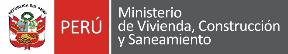 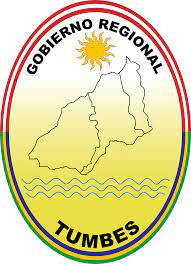 INFORME DE EVALUACIÓN DE RIESGO POR LLUVIAS ANOMALASPOSITIVAS DEL HOSPITAL SAUL GARRIDO ROSILLO II-1, DISTRITO DE TUMBES, PROVINCIA DE TUMBES, DEPARTAMENTO DE TUMBES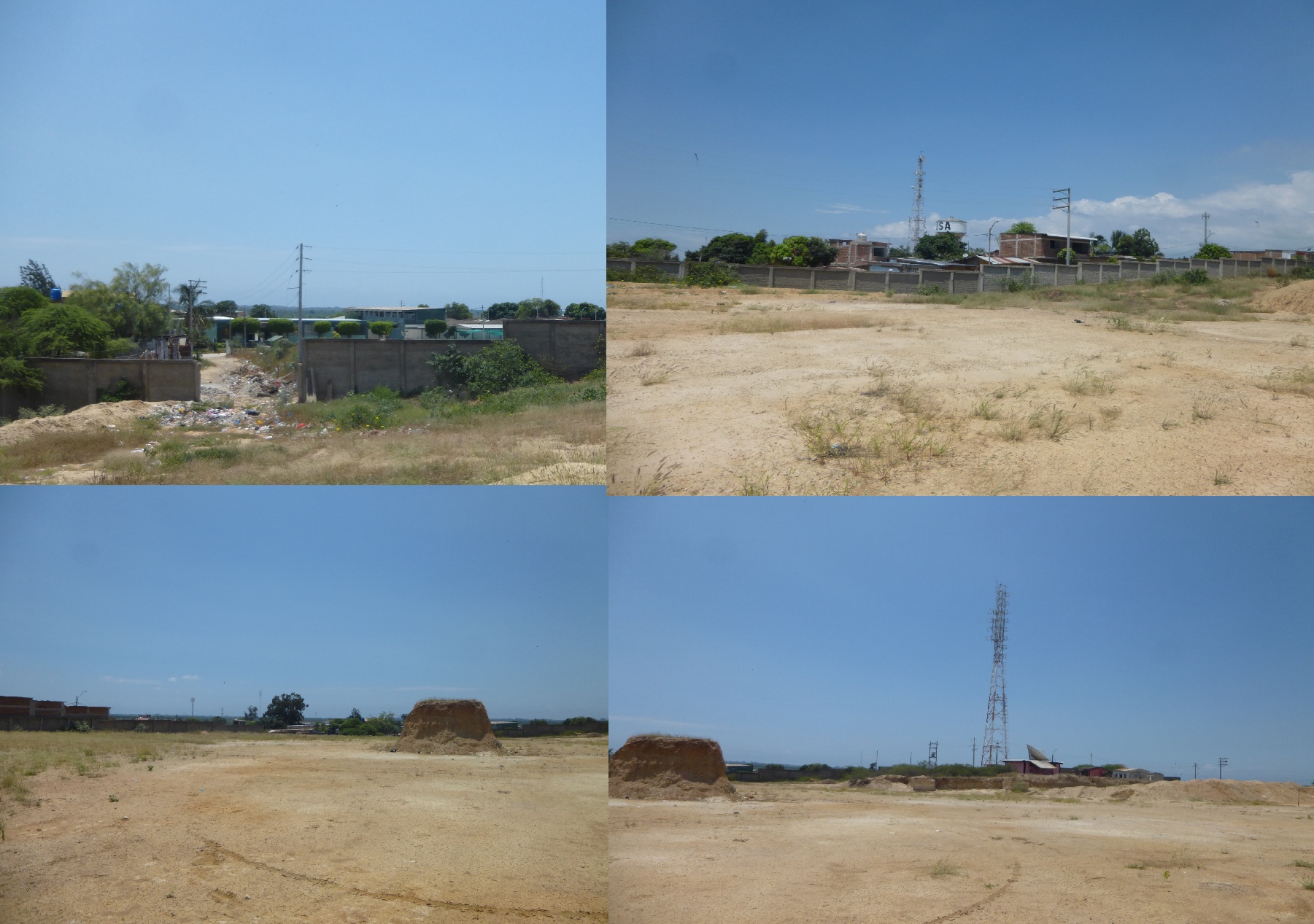 ELABORACIÓN DEL INFORME TÉCNICO:RECONSTRUCCIÓN DEL HOSPITAL SAUL GARRIDO ROSILLO II-1, DISTRITO DE TUMBES, PROVINCIA DE TUMBES, DEPARTAMENTO DE TUMBESASISTENCIA TÉCNICA :Evaluadores de Riesgos de Fenómenos NaturalesIng. Geóg. Eddy Charlie Condezo Chuquijajas.INTRODUCCIÓNSegún los artículos 14° y 16° de la Ley N° 29664 del SINAGERD, señalan que los gobiernos regionales y gobiernos locales, al igual que las entidades públicas, ejecutan e implementan los procesos de la Gestión del Riesgo de Desastres dentro de sus respectivos ámbitos de competencia.Ley N° 30556, Ley que aprueba disposiciones de carácter extraordinario para las intervenciones del Gobierno Nacional frente a desastres y que dispone la creación de la autoridad para la Reconstrucción con cambios.En el marco de la definición del proceso de estimación del riesgo de desastres basada literal a) del numeral 6.2, del artículo 6° de la mencionada Ley N° 29664 del SINAGERD, el estudio de Evaluación de Riesgos por Fenómenos Naturales tiene por finalidad conocer e identificar los peligros, analizar la vulnerabilidad y establecer los niveles de riesgo en el terreno donde se ubica el Hospital Saul Garrido Rosillo II-1, Distrito de Tumbes, Provincia de Tumbes, Departamento de Tumbes.En el primer capítulo del informe, se desarrolla los aspectos generales, entre los que se destaca los objetivos, tanto el general como los específicos, la justificación que motiva la elaboración de la Evaluación del Riesgo del terreno donde se ubica el Hospital y el marco normativo. El segundo capítulo, describe las características generales del área de estudio, como ubicación geográfica, características físicas, sociales, económicas, entre otros.El tercer capítulo, desarrolla la determinación del peligro, en el cual se identifica su área de influencia en función a sus factores condicionantes y desencadenante para la definición de sus niveles, representándose en el mapa de peligro. El cuarto capítulo comprende identificación de elementos expuesto y el quinto capítulo el análisis de la vulnerabilidad en sus dos dimensiones, el social y el económico. Cada dimensión de la vulnerabilidad se evalúa con sus respectivos factores: fragilidad y resiliencia, para definir los niveles de vulnerabilidad, representándose en el mapa respectivo.El sexto capítulo, contempla el procedimiento para cálculo del riesgo, que permite identificar el nivel del riesgo por lluvias anómalas positivas, con sus respectivos mapas de riesgo, como resultado de la evaluación del peligro y la vulnerabilidad. Se evalúa el control del riesgo, las medidas de prevención y reducción, para identificar la aceptabilidad o tolerancia del riesgo con sus respectivas conclusiones y recomendaciones; así como el respectivo panel fotográfico y numeración de mapas del presente informe. Tal como lo establece la metodología establecida por el CENEPRED.CAPÍTULO I: ASPECTOS GENERALESObjetivo GeneralDeterminar el nivel del riesgo por lluvias anómalas positivas en el Hospital Saul Garrido Rosillo II-1, Distrito de Tumbes, Provincia de Tumbes, Departamento de Tumbes.Objetivos específicosIdentificar y determinar los niveles de peligro, y elaborar el mapa de peligro del área de influencia correspondiente.Analizar y determinar los niveles de vulnerabilidad, y elaborar el mapa de vulnerabilidad correspondiente.Establecer los niveles del riesgo y elaborar el mapa de riesgos, evaluando la aceptabilidad o tolerabilidad del riesgo, y determinando las medidas de control.FinalidadContribuir con un documento técnico para que la autoridad que corresponda adopte las medidas de prevención y reducción del riesgo de desastres en el marco de lo estipulado según la normativa vigente.JustificaciónSustentar la implementación de acciones de prevención y/o reducción del riesgo por lluvias anómalas positivas en el Hospital Saul Garrido Rosillo II-1, Distrito de Tumbes, Provincia de Tumbes, Departamento de Tumbes, en el marco de la Ley N° 30556.AntecedentesEn el año de 1982 – 1983 se manifestó la presencia del Fenómeno El Niño, afectando principalmente a los departamentos de la zona norte del país como Tumbes, provocando grandes daños a la población, infraestructura vial, agrícola, urbana entre otros. Las características principales que permitieron la inundación en estas zonas fueron la casi nula pendiente, la falta de un buen sistema de drenaje que facilite la evacuación de las aguas producto de las lluvias anómalas positivas y la falta de obra de prevención.En el último Informe Técnico “Evaluación Geológica de las zonas afectadas por El Niño Costero 2017 en la región de Piura” (INGEMMET, 2017), menciona que en los últimos años, la región Tumbes es susceptible a los peligros hidrometeorológicos, que por las condiciones geomorfológicas se presentaron inundaciones pluviales y mal drenaje, afectando terrenos de cultivo y principales accesos, así como también viviendas de material precario y de adobe durante El Niño Costero 2017, así como los Niños  ocurridos en los años 1982-83 y 1997-88. En la presente evaluación de riesgos en campo, luego de las entrevistas a la población local y observaciones en campo se determinó que a nivel local se activaron procesos geodinámicos como erosión laminar, concentrada; en terrenos planos se produjeron inundaciones por mal drenaje; a nivel de redes hídricas se produjeron socavamiento lateral de riberas, causando desbordes e inundaciones por avenidas que afectaron la actividad económica y productiva agrícola.Marco normativoLey N° 29664, que crea el Sistema Nacional de Gestión del Riesgo de Desastres – SINAGERD, Decreto Supremo N° 048-2011-PCM, Reglamento de la Ley del Sistema Nacional de Gestión del Riesgo de Desastres.Ley N° 27867, Ley Orgánica de los Gobiernos Regionales y su modificatorias dispuesta por Ley N° 27902.Ley N° 27972, Ley Orgánica de Municipalidades y su modificatoria aprobada por Ley N° 28268.Ley N° 29869, Ley de Reasentamiento Poblacional para Zonas de Muy Alto Riesgo No Mitigable.Ley N° 30556, Ley que aprueba disposiciones de carácter extraordinario para las intervenciones del Gobierno Nacional frente a desastres y que dispone la creación de la Autoridad para la Reconstrucción con Cambios.Decreto Supremo N° 115-2013-PCM, aprueba el Reglamento de la Ley N° 29869.Decreto Supremo N° 126-2013-PCM, modifica el Reglamento de la Ley N° 29869.Resolución Jefatural N° 112 – 2014 – CENEPRED/J, que aprueba el "Manual para la Evaluación de Riesgos originados por Fenómenos Naturales", 2da Versión.Resolución Ministerial N° 334-2012-PCM, que Aprueba los Lineamientos Técnicos del Proceso de Estimación del Riesgo de Desastres.Resolución Ministerial N° 222-2013-PCM, que Aprueba los Lineamientos Técnicos del Proceso de Prevención del Riesgo de Desastres.Resolución Ministerial N° 220-2013-PCM, Aprueba los Lineamientos Técnicos para el Proceso de Reducción del Riesgo de Desastres.Decreto Supremo Nº 111–2012–PCM, de fecha 02 de noviembre de 2012, que aprueba la Política Nacional de Gestión del Riesgo de DesastresResolución Ministerial N°147-2016-PCM, de fecha 18 de julio del 2016, que aprueba los Lineamientos para la Implementación del Proceso de Reconstrucción”.CAPÍTULO II: CARACTERÍSTICAS GENERALES DEL ÁREA DE ESTUDIOUbicación geográficaEl Hospital Saul Garrido Rosillo II-1 se encuentra ubicado en el, Distrito de Tumbes, Provincia De Tumbes – Departamento de Tumbes.Tumbes es la primera ciudad en liberarse del yugo español, proclamando su independencia el 7 de enero de 1821. El espíritu combativo y patriota de los Tumbesinos quedó claro, una vez más durante el conflicto de 1941 contra Ecuador.Tumbes fue elevado en 1942 a la categoría de departamento como reconocimiento a su apoyo a la victoria peruana frente a los ecuatorianos, el total de población del distrito de Tumbes es de 107 066 habitantesLímitesEn el distrito de Tumbes, los límites son los siguientesPor el Norte Océano Pacifico;Por el Sur distritos de San Juan de la Virgen; Por el Este distrito de Papayal;Por el Oeste distrito de Corrales.Área de estudioEl área de estudio corresponde al Hospital Saul Garrido Rosillo II-1, Distrito de Tumbes, Provincia de Tumbes, Departamento de Tumbes. cuenta con servicios de luz, agua y desagüe.Cuadro 1. Coordenadas UTM de distrito TumbesFuente: Elaboración propiaFigura 1. Mapa de ubicación 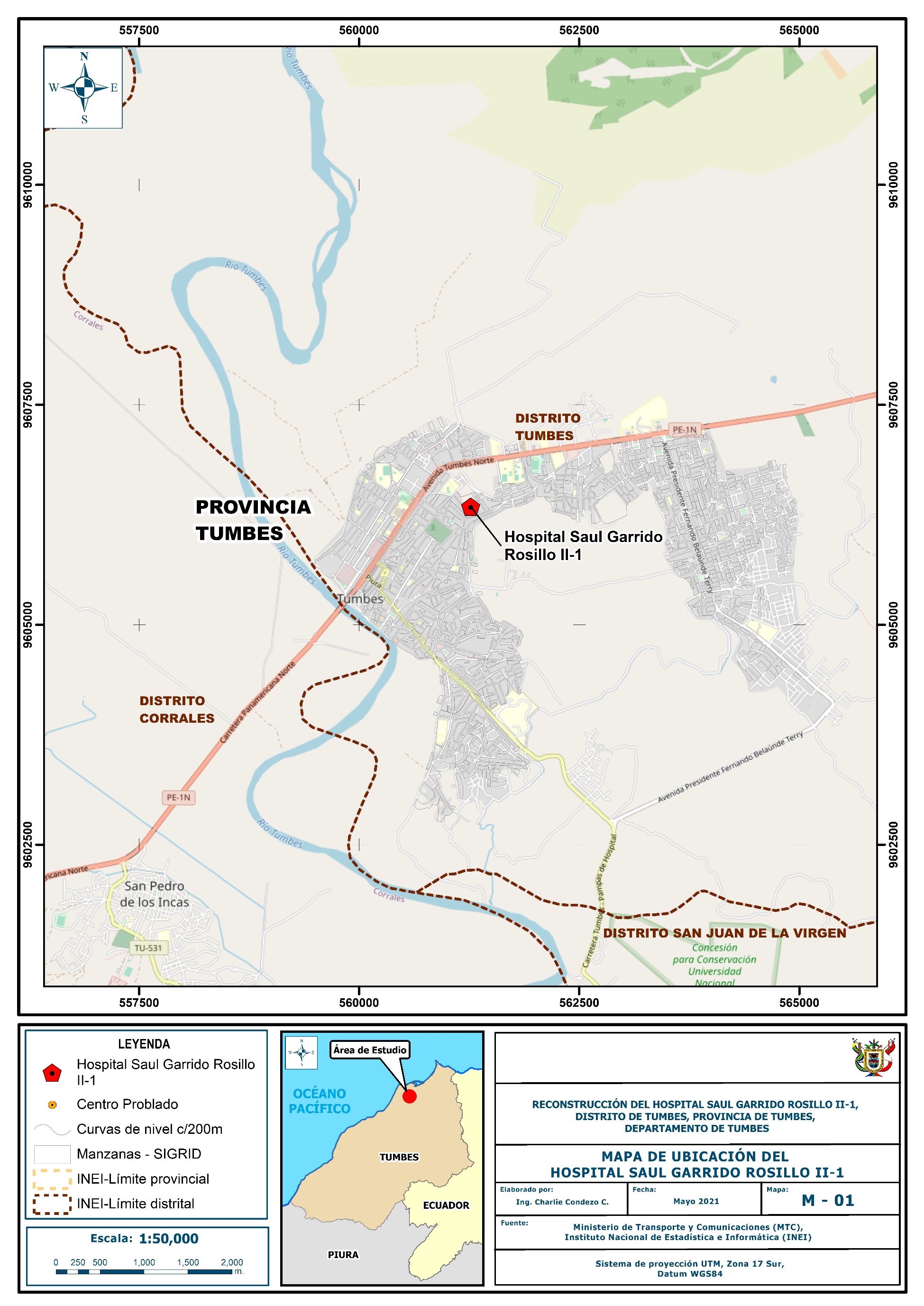     Fuente: Elaboración propiaVías de accesoLa vía de acceso de tumbes al Hospital Saul Garrido Rosillo II-1 tiene un recorrido de 1.2 Km por vía asfaltada en un tiempo de 5 min desde la plaza de tumbes.Cuadro 2. Ruta hacia el Hospital Fuente: Elaboración propiaCaracterísticas socialesLos datos presentados para las características sociales se han obtenido la del sistema de información Estadístico de apoyo a la prevención a los efectos del Fenómeno El Niño y otros Fenómenos Naturales” del instituto Nacional de Estadística e Informática, 2017. PoblaciónPoblación totalLa población del distrito de Tumbes es de 107 066 personas.En el cuadro N°3 se observa que la población de Tumbes de acuerdo al Censo 2017 INEI. Para el presente estudio se ha considerado la población como área de influencia directa que cuentan con los servicios de luz, agua y desagüe.Cuadro 3. Características de la población según sexo Fuente: INEI 2017Gráfico 1. Características de la población según sexo   Fuente: INEI 2017Descripción física de la zona a evaluarEl Hospital Saul Garrido Rosillo II-1, Distrito de Tumbes, Provincia de Tumbes, Departamento de Tumbes, y tiene los siguientes linderos:Por el Frente: Calle S/N y propiedad del Ejercito.Por el lado derecho: Psje. Víctor de la Torre.Por el lado izquierdo:  propiedad de terceros.Por la parte posterior: Av. Prolongación San PedroAntecedentes e informaciónEn el distrito de Tumbes se han realizado estudios de evaluación de riesgos a nivel de distrito de Tumbes por parte los gobiernos locales.Las lluvias anómalas positivas en el fenómeno del niño 2017 – 2018 provocaron daños y filtraciones en los terreno aledaños al Hospital así como la inundación de las calles principales.Materiales e insumosPara el presente estudio se utilizaron: El estudio de mecánica de suelos, Informe topográfico e información de las entidades técnico científicas (INGEMET, ANA, INEI, SENAHMI e IGN).Características FísicasCondiciones GeológicasEl reconocimiento de las unidades geológicas en las inmediaciones del área de impacto se desarrolló en base a información disponible en el Mapa Geológico del Cuadrángulo (8C-4), a escala 1: 100,000 que fue elaborado INGEMMET (1999) y fue mejorada mediante el cartografiado geológico realizado en la zona de estudio y alrededores, entre las cuales se tienen las siguientes unidades geológicas:Depósito aluvial (Q-al)Esta unidad esta compuesta por todo el material arrastrado por el rio Tumbes durante toda su historia geológica, los estudios realizados en la zona, señalan que ha existido dos etapas de depósitos y posterior erosión de los sedimentos, estos dos ciclos han ido responsables del entallamiento de dos niveles antiguos dentro del valle, que han sido clasificados como: Depósito Aluvial antiguo (Q-al/1)Están conformados por una delimitada por una escarpa cuya altura varia entre 1.70 y 3.00 m. en relación al lecho del rio, estando conformada por sedimentos como arcillas, limos y arenas muy finasDepósitos marinos recientes (Q-mr)Están constituidos por una angosta franja que se observa a lo largo de la línea cotera, cuyos materiales que lo conforman son depósitos recientes de arena y limos, inundables en épocas lluviosas, como consecuencia de las mareas altas, conociéndose a estos como manglares.Formación Tumbes (Tm-t)Unidad estratigráfica del Mioceno superior, muestra gran distribución desde las cercanías a la ciudad de Tumbes, de donde proviene su nombre, hasta la localidad de Cabuyal, intercalado con bloques fallados de las formaciones infrayacentes. En forma general, litológicamente esta constituida por una secuencia de conglomerados de compactación variable, areniscas e intercalaciones de lutitas.Deposito aluvio - coluviales (Q- al/col)Se les encuentra en el fondo de las numerosas quebradas que drenan el área; la litología de estos materiales es variada de acuerdo a su tamaño y redondez, como consecuencia directa del tipo de transporte que han sufrido (por gravedad en algunos casos y por periódicas corrientes fluviales en otros) el cual además no a alcanzado grandes magnitudes. . Figura 2. Mapa geológico 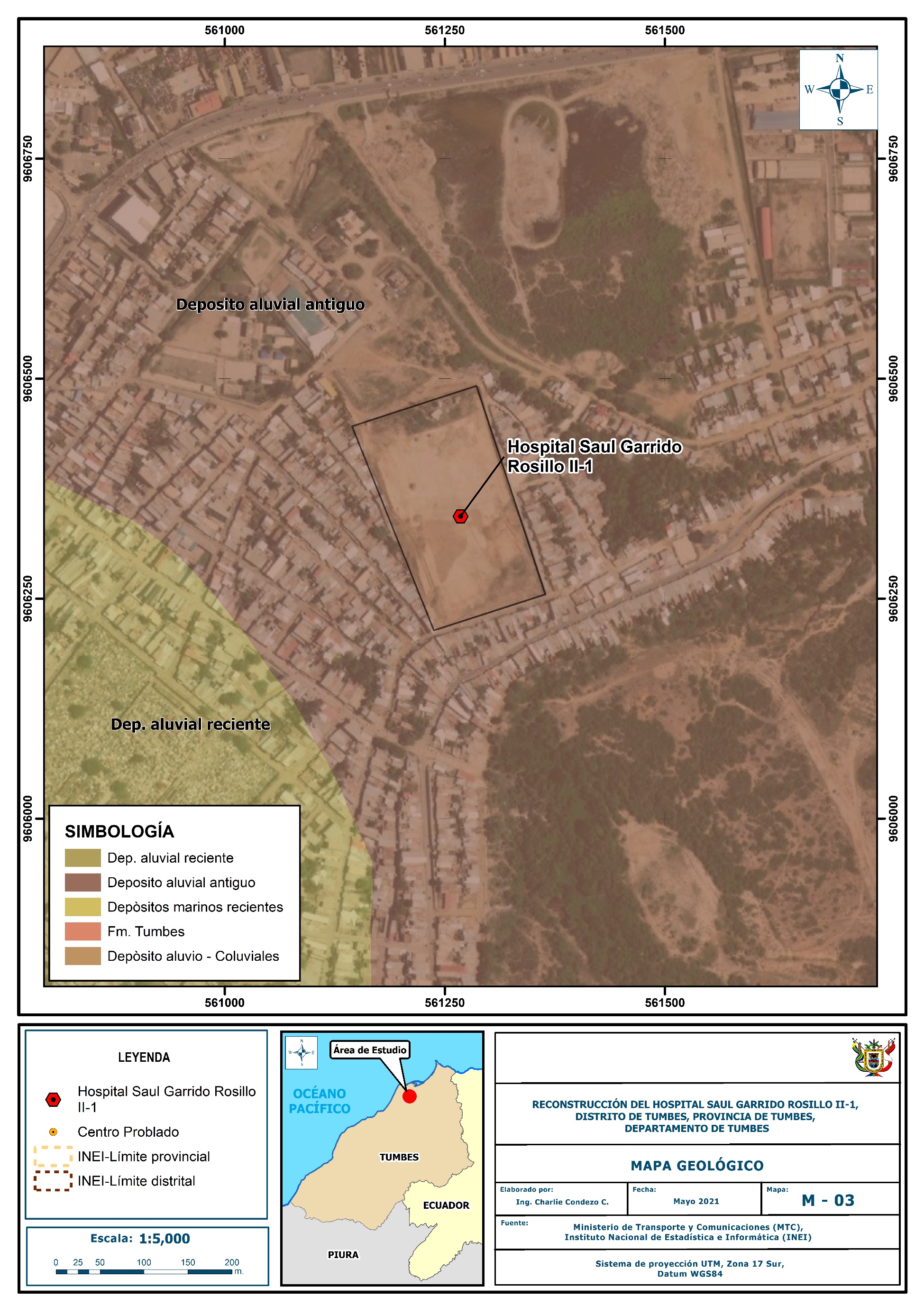  Fuente: Elaboración propiaCondiciones GeomorfológicasLas unidades geomorfológicas identificadas en las inmediaciones del área de impacto han sido cartografiadas en base al reconocimiento realizado en campo, que consistió en identificar los relieves característicos del área en mención, entre las cuales se tienen:Abanico de pie de monteSon conos o abanicos de baja pendiente hacia el valle formados pro acumulaciones de material acarreado por flujos excepcionales, en la desembocadura de quebradas y ríos tributarios de este depósito se tiene en la parte norte.Colina y lomada en roca sedimentaria Corresponde a afloramientos de roca sedimentaria, reducidos por procesos denudativos, se encuentran conformando elevaciones, con laderas de baja pendiente. Se localizan en la parte suroeste de la provincia de tumbes.DeltaEl único rio que forma delta en su desembocadura es el rio Tumbes (según Davila y Dale, 1983); en esta zona se realiza una acentuada depósitos de sedimentos que originan un cambio morfológico constante y una incorporación de nuevos territorios al continente, además de ocasionar erosión en otros lugares; unidad conformada principalmente por arenas y limos, donde se desarrollan los manglares con una flora y fauna muy típica.Llanura aluvial o cauce inundableLas llanuras de inundación son áreas de superficie adyacentes a ríos o riachuelos, sujetas a inundaciones recurrentes. Debido a su naturaleza siempre cambiante, las llanuras de inundación y otras áreas inundables deben ser examinadas para precisar la manera en que pueden afectar al desarrollo o ser afectadas por él.Llanura o planicie aluvialSon terrenos ubicados encima del cauce y llanura de inundación fluvial. Además, son terrenos planos de ancho variable; su extensión está limitada a los valles.En muchos casos se han considerado los fondos planos de vales, indiferenciando las terrazas fluviales y las llanuras de inundación de poca amplitud, las cuales muestran, en general, una pendiente suave entre 1° - 5°. Geo dinámicamente, se asocian a procesos de erosión fluvial en las márgenes de quebradas y ríos por socavamiento, con generación de derrumbes, áreas susceptibles a inundaciones e inundación pluvial.Figura 3. Mapa geomorfológico 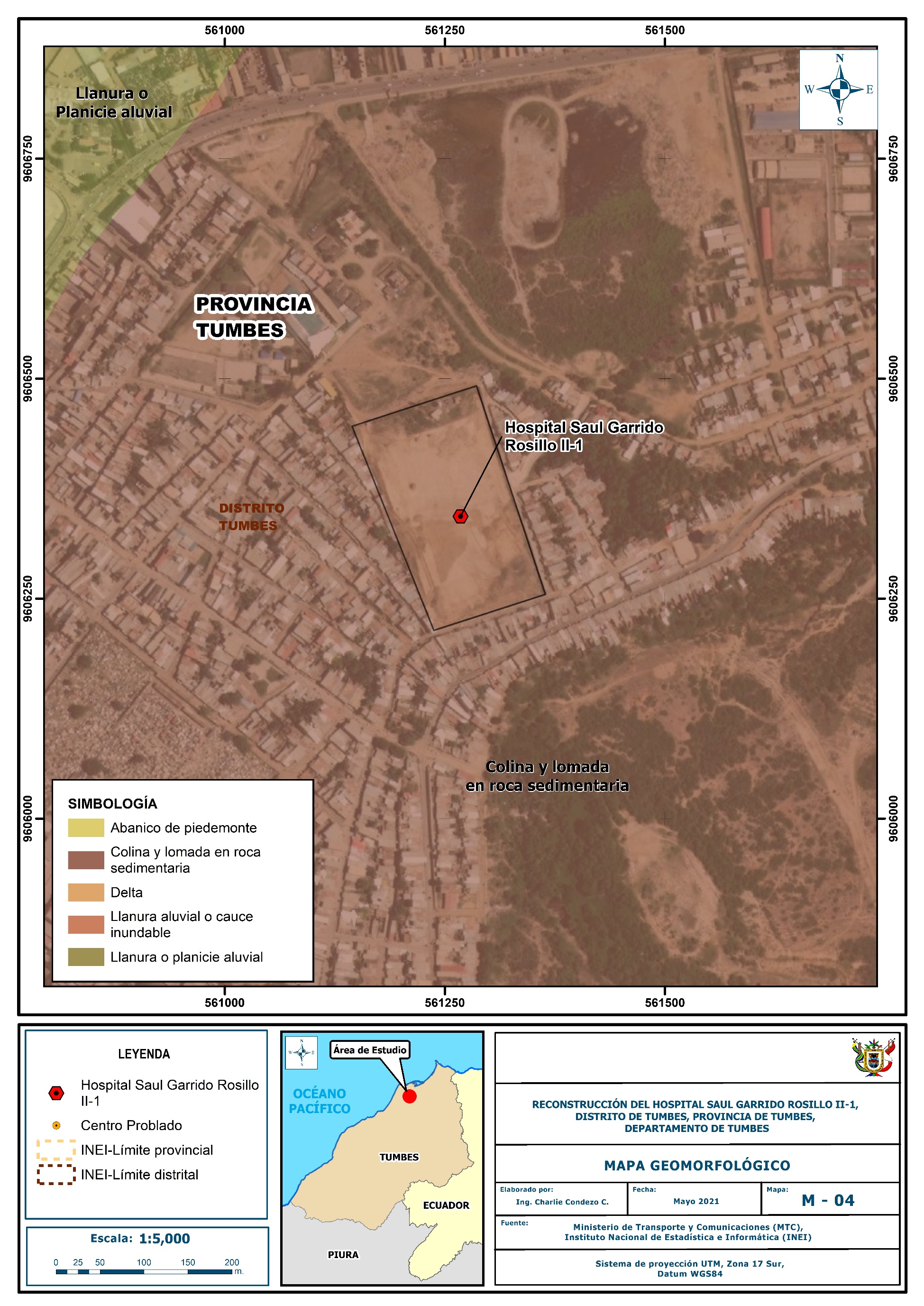 Fuente: Elaboración propiaPendientesEl Hospital Saul Garrido Rosillo II-1 se caracteriza por tener una pendiente entre 1° - 5°.Figura 4. Mapa de pendiente 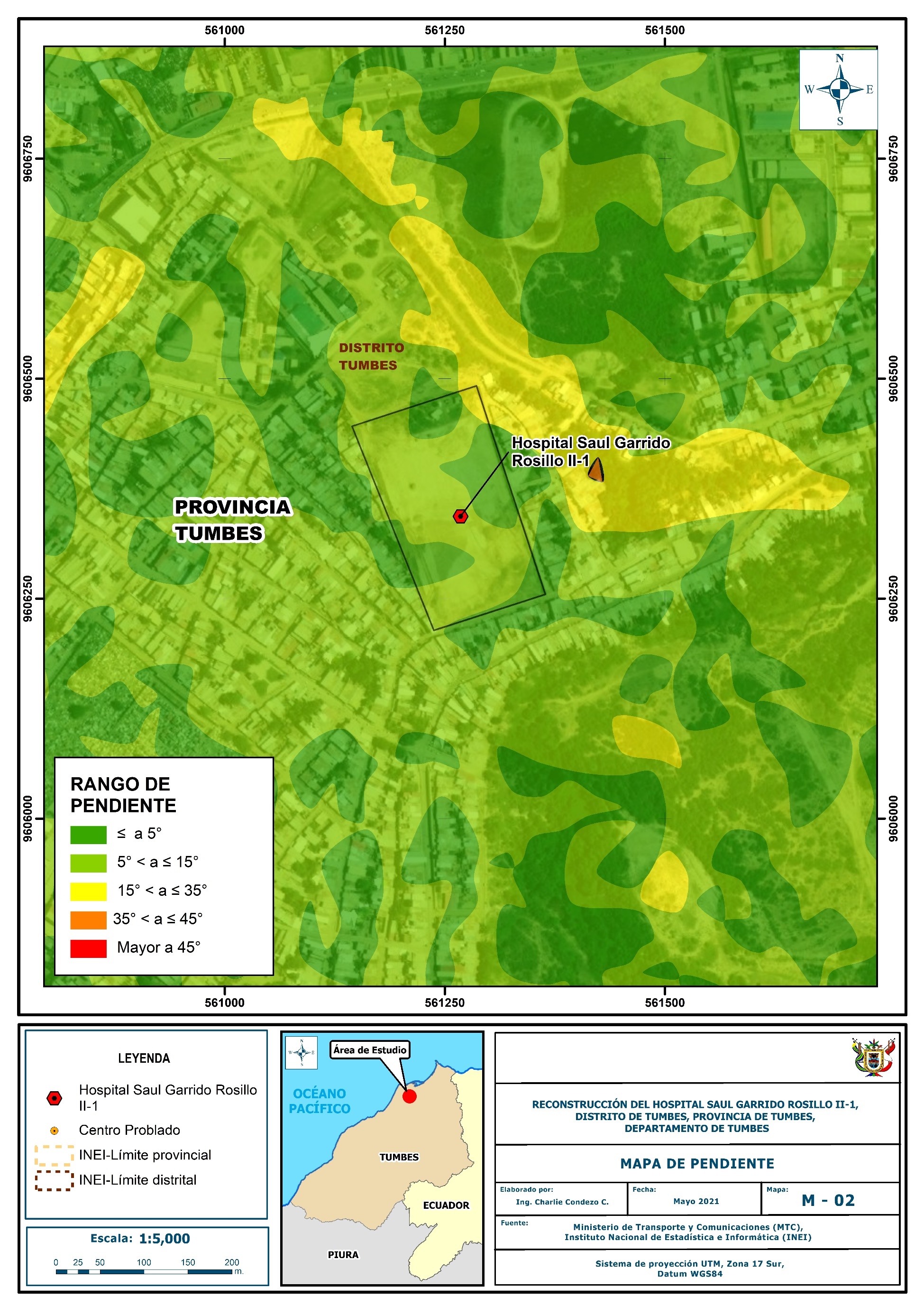 Fuente: Elaboración propiaCondiciones climatológicasClasificación climáticaEn base al Mapa de Clasificación Climática del Perú (SENAMHI, 1988), desarrollado a través del Sistema de Clasificación de Climas de Warren Thornthwaite, el distrito de Tumbes, se caracteriza por presentar un clima cálido y húmedo, con lluvia deficiente en gran parte del año propio de su estacionalidad (E (d) A’ H3).ClimaDurante los meses de diciembre a abril, la temperatura máxima promedio del aire fluctúa entre 25.4°C y 37.9°C. En cuanto a la temperatura mínima del aire, presenta comportamiento opuesto que la temperatura máxima, con valores que oscilan entre 25 °C y 37 °C, con menores valores durante los meses de invierno.Respecto al comportamiento de las lluvias, suele presentarse entre los meses de diciembre a abril, siendo más intensas durante el primer trimestre del año. Durante estos tres meses las lluvias totalizan aproximadamente 2400 mm. Se ha registrado en una sola noche un volumen de 375 mm. Los meses más secos para la zona predominan durante el invierno (junio a agosto). Anualmente acumula 100 mm..Gráfico N° 2. Comportamiento temporal de la temperatura del aire y precipitación promedio 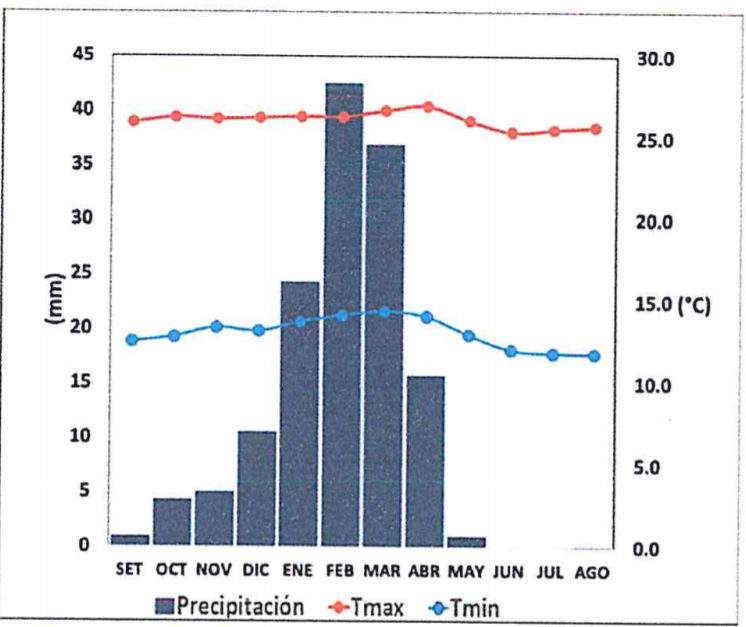 Fuente: SENAMHIPrecipitaciones extremasEn el verano 2017, se presentaron condiciones océano-atmosféricas anómalas, que establecieron la presencia de “El Niño Costero 2017”, con el incremento abrupto de la Temperatura Superficial del Mar (TSM) cuyos valores superaron los 26°C en varios puntos de la zona norte del mar peruano (ENFEN, 2017). Asimismo, la TSM presentó valores sobre su normal histórica, siendo más intensas los meses de febrero y marzo 2017 (figura N°05); situación que complementado a la presencia de los vientos del norte y la Zona de Convergencia Intertropical favorecieron una alta concentración de humedad atmosférica, propiciando un comportamiento anómalo de las lluvias, afectando éstas gran parte de la franja costera peruana. A su vez, la persistencia de un sistema atmosférico (Alta de Bolivia) configurado y posicionado en el sur de Perú propició condiciones favorables para la ocurrencia de lluvias fuertes y significativas en los Andes occidentales. Figura 5. Anomalía de la Temperatura superficial del mar (°C) en el Pacífico ecuatorial para el periodo diciembre 2016 – abril 2017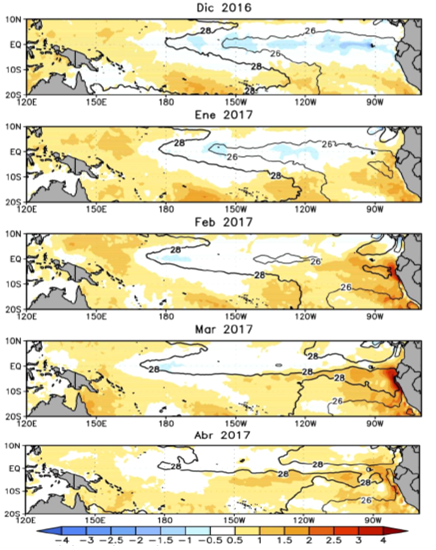 Fuente: ENFEN, 2017El Niño Costero 2017, calificada de magnitud moderada, fue bastante similar al evento El Niño del año 1925. Sin embargo, presentó mecanismos locales y características diferentes a los eventos extraordinarios El Niño de 1982-1983 y 1997-1998 (ENFEN, 2017).En este contexto, el distrito de Tumbes presentó lluvias anómalas positivas en el verano 2017 catalogadas como “Extremadamente Lluvioso” (superior a 32.44 mm en un día - percentil 99). Según la información de la estación meteorológica (automática), la máxima lluvia diaria histórica se registró el 25 de marzo del 2017 durante “El Niño Costero” totalizando 2500 mm. Asimismo, en la figura N°6 se muestran las precipitaciones acumuladas a lo largo de la temporada lluviosa 2017 (línea roja), con incrementos importantes desde febrero.El evento “El Niño Costero 2017”, por sus impactos asociados a las lluvias se puede considerar como el tercer “Fenómeno El Niño” más intenso de al menos los últimos cien años para el Perú (ENFEN, 2017). Figura 6. Precipitación diaria acumulada en la estación meteorológica 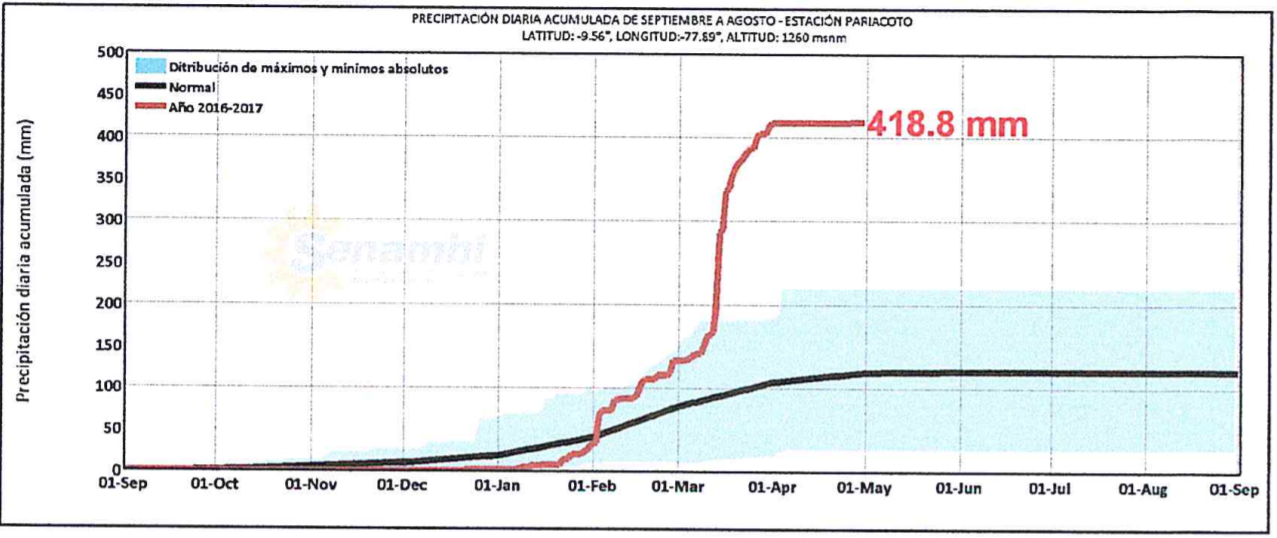  Fuente: SENAMHI, 2017Respecto a la frecuencia promedio de lluvias extremas, el gráfico N° 24 muestra que durante el verano 2017 los días catalogados como “Extremadamente lluvioso” predominaron en febrero y marzo, aunado a ello se presentaron también días “muy lluviosos” y “lluviosos” durante estos meses.Gráfico N° 3. Frecuencia promedio de lluvias extremas durante El Niño Costero 2017 en el distrito de Tumbes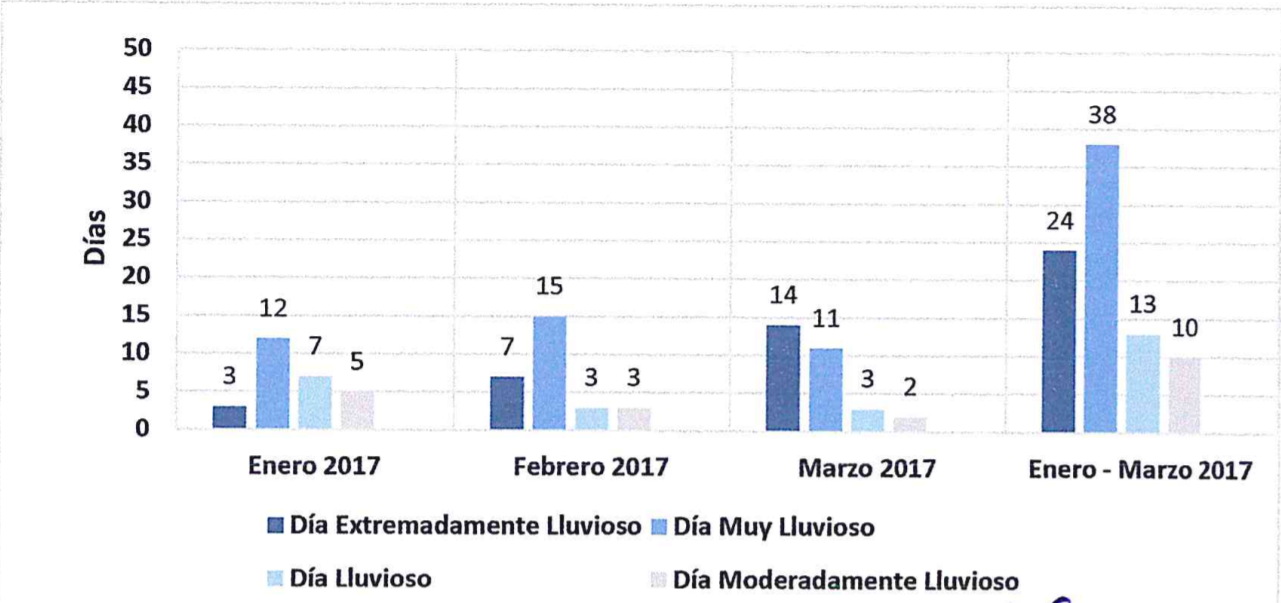 Fuente: SENAMHI, 2017.a) Descriptores del factor desencadenantePara el trimestre enero a marzo del año 2017, durante el Niño Costero 2017, las lluvias superaron sus cantidades normales, presentándose un exceso significativo de lluvias. En el cuadro N°25, se muestra los descriptores clasificados en cinco niveles, los cuales se asocia a los rangos de anomalías de las precipitaciones expresados en forma gradual. Estos rangos nos representan cuanto se ha desviado la precipitación, durante este evento extremo, en términos porcentuales con relación a la precipitación usual de la zona (precipitación media). En los rangos con mayores valores porcentuales, las lluvias anómalas fueron mayores.Cuadro 4. Anomalía de precipitación durante el periodo enero-marzo 2017 para el distrito de TumbesFuente: SENAMHI, 2017. Adaptado CENEPRED, 2019.En la figura N°6, se observa que el área donde se encuentra del distrito Tumbes, predominó lluvias sobre lo normal alcanzando anomalías entre 3001 y 4000% durante el trimestre enero a marzo del 2017. Figura 6. Mapa de anomalía de precipitación durante El Niño Costero 2017 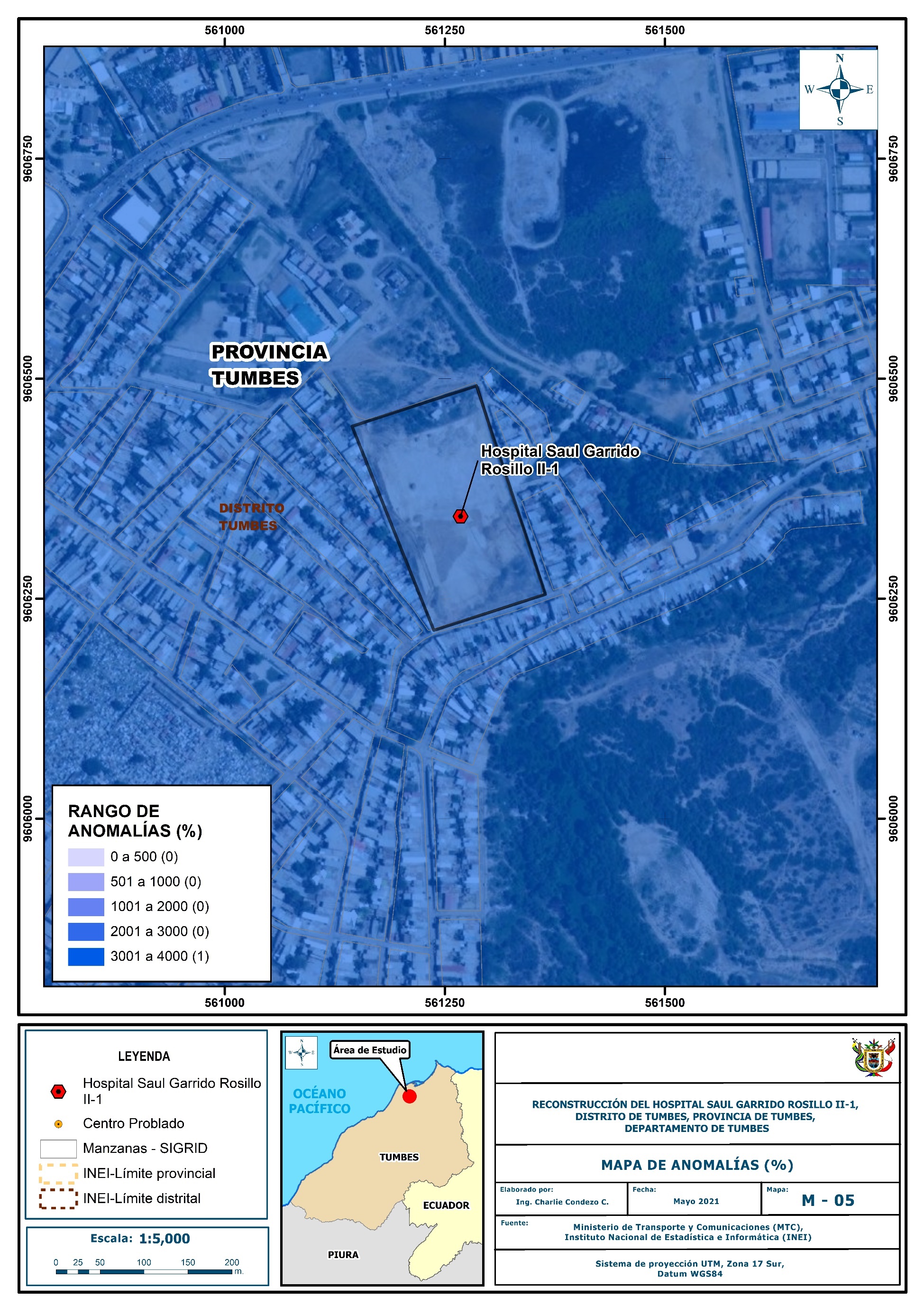  Fuente: Elaboración propia CAPÍTULO III: DETERMINACIÓN DEL NIVEL DE PELIGROSIDADMetodología para la determinación de la peligrosidadEn el Hospital Saul Garrido Rosillo II-1, las condiciones de peligrosidad se basan en la dinámica de eventos hidrometeorológicos, de tal manera que se identificaron factores que permitan explicar el comportamiento actual del peligro y su impacto en el área de estudio.Para determinar el nivel de peligrosidad por el fenómeno de lluvias anómalas positivas, se utiliza la siguiente metodología descrita en el grafico N°25.Gráfico 4. Metodología general para determinar el nivel de peligrosidad Fuente: Elaboración propia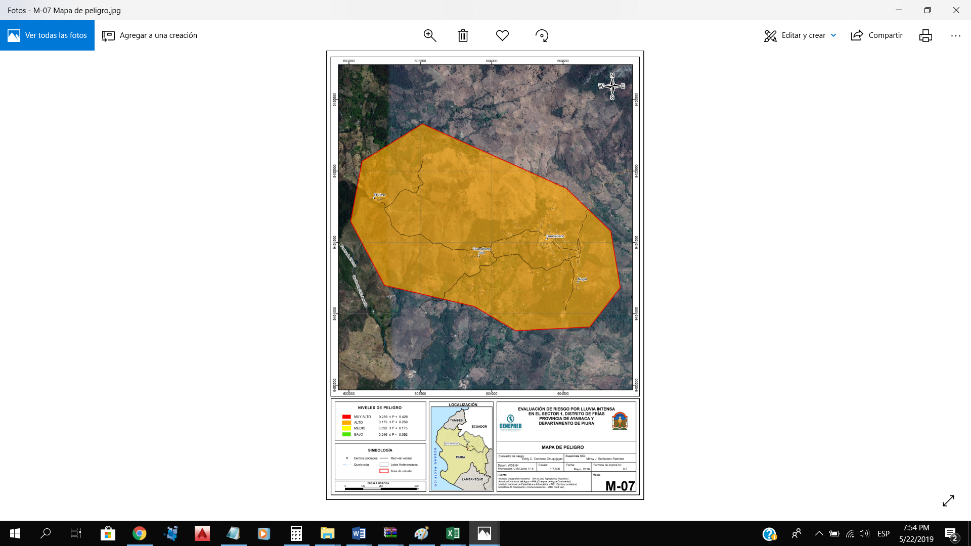 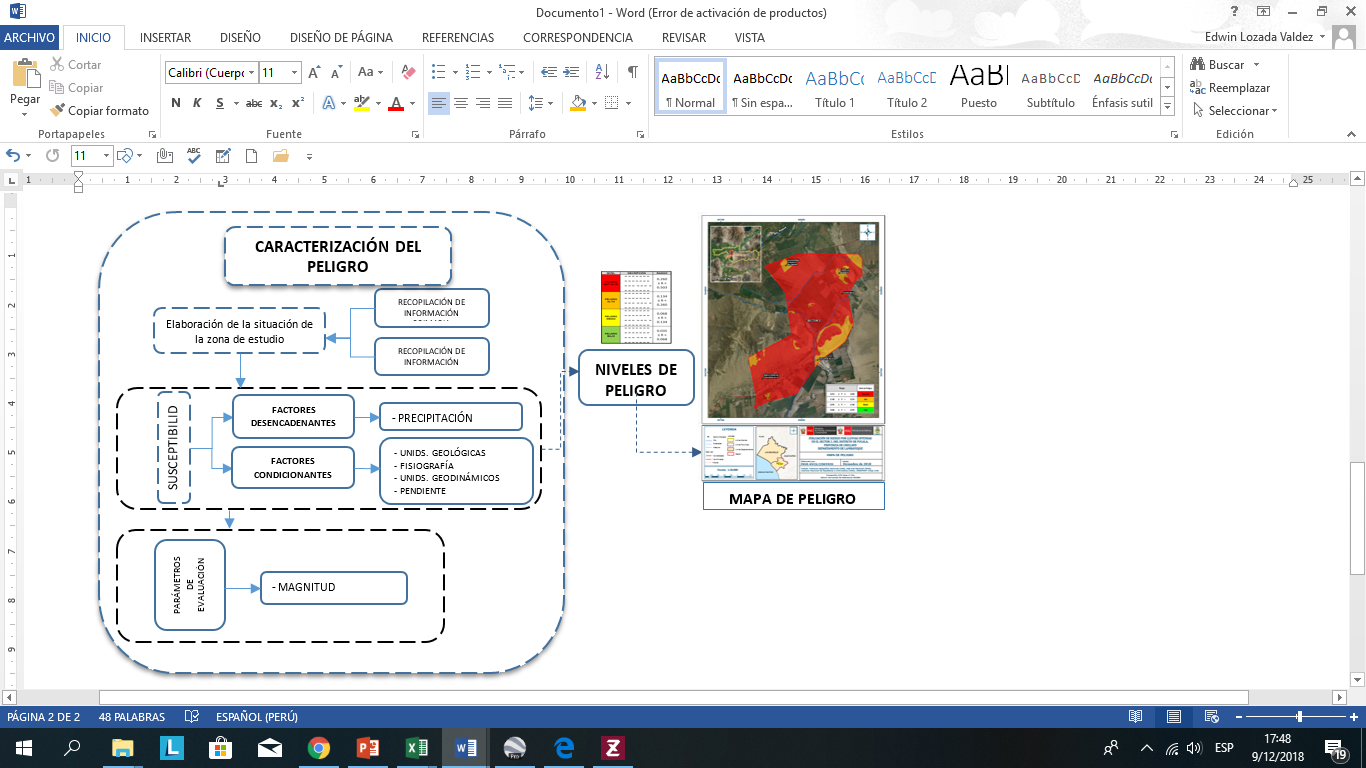 Recopilación y análisis de la informaciónSe ha realizado la recopilación de información disponible: Estudios publicados por entidades técnico científicas competentes (INGEMMET, INEI, SENAMHI), información histórica, estudio de peligros, cartografía, topografía, climatología, geología geomorfología, hidrografía, suelos (gráfico 26).  Así también, se ha realizado el análisis de la información proporcionada de entidades técnicas-científicas y estudios publicados acerca de las zonas evaluadas.Gráfico 5. Flujograma general del proceso de análisis de información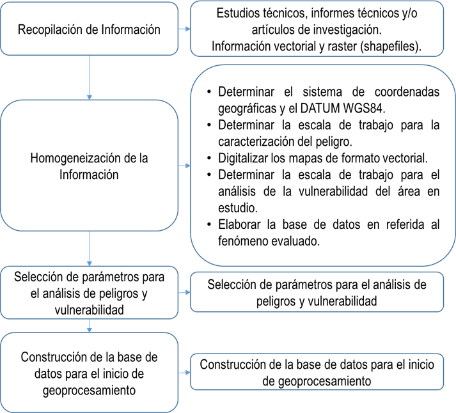                   Fuente: Elaboración propiaIdentificación del peligroEl peligro identificado es de Lluvias anómalas positivas en el Distrito De Tumbes, Provincia De Tumbes – Departamento de Tumbes.Se ha considerado la frecuencia como factor de evaluación por la cantidad de eventos de lluvias anómalas positivas promedio por año y/o por lo menos un evento El Niño, registrado en el Sistema Nacional de Información para la Prevención y Atención de Desastres (SINPAD).Caracterización del peligroLas observaciones realizadas en campo y de las entrevistas se pudieron comprender las características de la forma que se presentó el fenómeno que se tradujo en peligro.                                        Las lluvias anómalas positivas llegaron con la presencia previa de fuertes vientos, y con gotas muy gruesas que precipitaron en forma diagonal, es decir más inclinada que las lluvias que se presentan estacionalmente, esta última particularidad es un comportamiento agresivo sobre las construcciones. Ponderación de los parámetros de evaluación del peligro.En el caso del distrito de Tumbes, las lluvias anómalas positivas provocan  erosión del suelo e inundación el sistema de drenaje en el distrito es por toda la vía asfaltada y desemboca en el  mar.Ponderación de los parámetros de evaluación de peligros Se ha priorizado el parámetro de frecuencia de eventos de lluvias anómalas positivas promedio por año y por lo menos un evento El Niño debido a que es un fenómeno recurrente y presenta periodos de retorno ya que ha sucedido la misma descarga de pp. hace 107 años.Para la obtención de los pesos ponderados del parámetro de evaluación, se utilizó el proceso de análisis jerárquico. Los resultados son los siguientes:Parámetro de Evaluación: áreas más afectadas por las lluvias provocaron la saturación del sueloCuadro 5. Matriz de comparación de pares del parámetro	       Fuente: Elaboración propiaCuadro 6. Matriz de normalización del parámetro        Fuente: Elaboración propiaCuadro 7. Índice (IC) y Relación de Consistencia (RC) del parámetro 				Fuente: Elaboración propiaSusceptibilidad del territorio	Para la evaluación de la susceptibilidad del área de influencia por lluvias anómalas positivas del	distrito de Huaraz, se consideraron los factores desencadenantes y condicionantes:Cuadro 8. Parámetros para considerar en la evaluación de la susceptibilidad	           Fuente: Elaboración propiaLa metodología a utilizar tanto para la evaluación del peligro, como para el análisis de la vulnerabilidad es el procedimiento de Análisis Jerárquico mencionado en el Manual para la Evaluación de Riesgos Originados por Fenómenos Naturales, 2da versión. (CENEPRED, 2014).Análisis del factor desencadenante		Para la obtención de los pesos ponderados del parámetro del factor desencadenante, se 		utilizó el proceso de análisis jerárquico.El análisis se inicia comparando la fila con respecto a la columna (fila/columna). La diagonal de la matriz siempre será la unidad por ser una comparación entre parámetros de igual magnitud. Se introducen los valores en las celdas sombreadas y automáticamente se muestran los valores inversos de las celdas moradas (debido a que el análisis es inverso). Los resultados obtenidos son los siguientes:Parámetro: precipitación Cuadro 9. Matriz de comparación de pares del parámetro precipitaciónFuente: Elaboración propiaCuadro 10. Matriz de normalización del parámetro precipitaciónFuente: Elaboración propiaCuadro 11. Índice de Consistencia (IC) y Relación de Consistencia (RC) para el parámetro precipitación                                                          Fuente: Elaboración propiaAnálisis de los factores condicionantesPara la obtención de los pesos ponderados de los parámetros de los factores pendiente, geología y geomorfología, se utilizó el proceso de análisis jerárquico. Los resultados obtenidos son los siguientes:Cuadro 12. Matriz de comparación de pares para los factores condicionantesFuente: Elaboración propiaCuadro 13. Matriz de normalización del parámetro factores condicionantes	Fuente: Elaboración propiaCuadro 14. Índice de Consistencia (IC) y Relación de Consistencia (RC) para el parámetro factores condicionantes                                                          Fuente: Elaboración propiaParámetro: Unidades GeológicasCuadro 15. Matriz de comparación de pares del parámetro unidades geológicas Fuente: Elaboración propiaCuadro 16. Matriz de normalización del parámetro unidades geológicasFuente: Elaboración propiaCuadro 17. Índice (IC) y Relación de Consistencia (RC) para el parámetro unidades geológicasFuente: Elaboración propiaParámetro: Unidades GeomorfológicasCuadro 18. Matriz de comparación de pares del parámetro unidades geomorfológicas           Fuente: Elaboración propiaCuadro 19. Matriz de normalización del parámetro unidades geomorfológicas          	Fuente: Elaboración propiaCuadro 20. Índice de Consistencia (IC) y Relación de Consistencia (RC) para el parámetro unidades geomorfológicas				Fuente: Elaboración propia Parámetro: PendienteCuadro 21. Matriz de comparación de pares del parámetro pendiente Fuente: Elaboración propiaCuadro 22. Matriz de normalización del parámetro pendiente Fuente: Elaboración propiaCuadro 23. Índice de Consistencia (IC) y Relación de Consistencia (RC) para el parámetro pendiente 			               Fuente: Elaboración propiaAnálisis de elementos expuestosLos elementos expuestos inmersos en el área de influencia han sido identificados con apoyo del "Sistema de Información Estadístico de apoyo a la Prevención a los efectos del Fenómeno El Niño y otros Fenómenos Naturales" del Instituto Nacional de Estadística e Informática – 2015, Sistema de Información Geográfica para la Gestión del Riesgo, y la información recopilada en campo, que se muestran a continuación.PoblaciónLa población que se encuentra en el área de influencia del distrito Tumbes, son considerados como elementos expuestos ante el impacto del peligro por lluvias anómalas positivas y la falta de atención por parte del Hospital.Cuadro 24. Población expuesta       Fuente: INEI 2017Infraestructura El Hospital contara con ambientes y equipamiento nuevos con un promedio de 300 consultas diarias.Cuadro 25. Infraestructura y equipamiento	      Fuente: Elaboración propia Figura 7. Mapa de áreas afectadas por las lluvias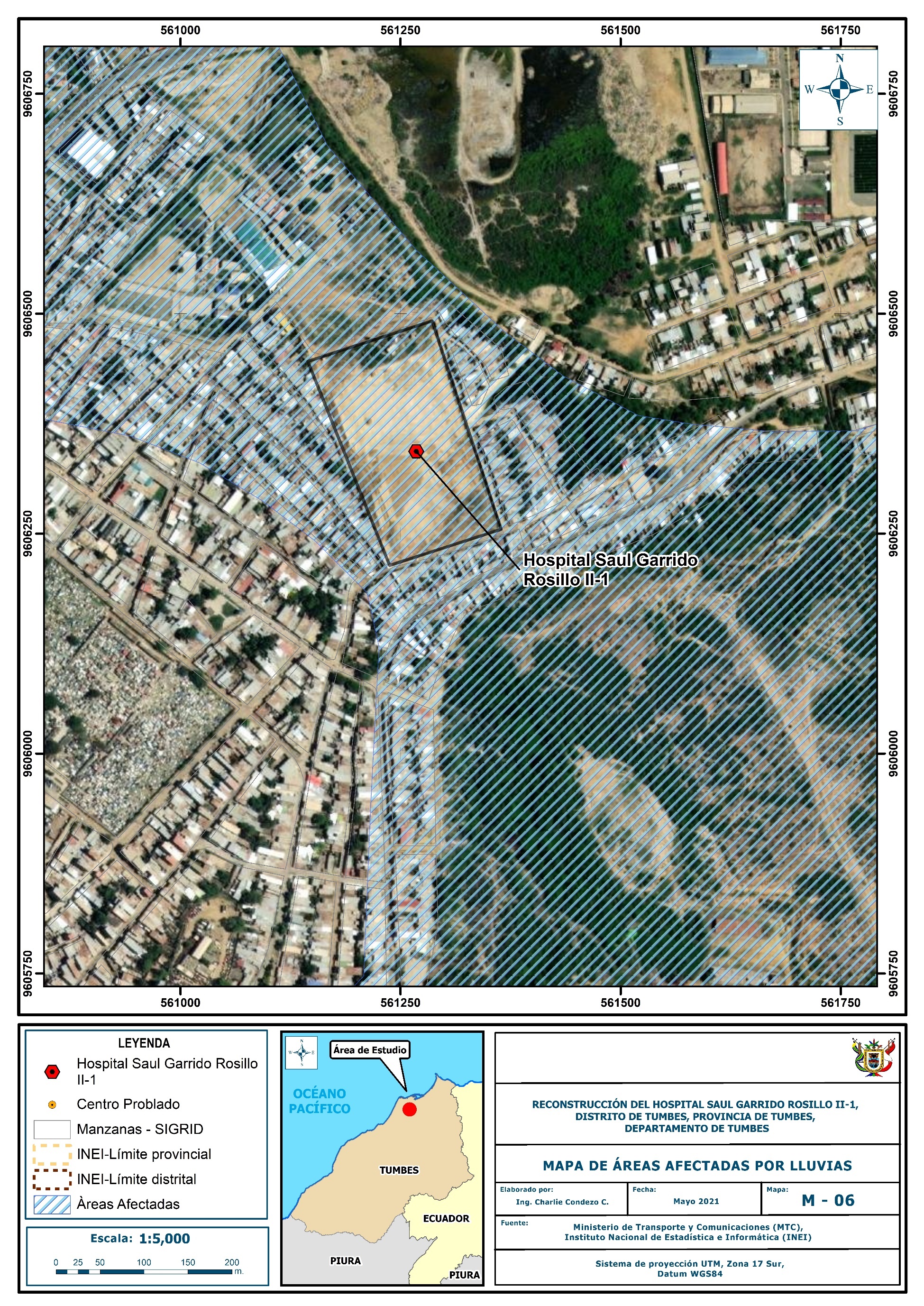     Fuente: Elaboración propiaDefinición de escenarios	Se ha considerado el escenario más alto y el más recurrente: En el área donde se encuentra el Hospital, predominó las lluvias sobre lo normal alcanzando anomalías entre 3001 y 4000% durante el trimestre de enero a marzo del 2017 ocasionando daños importantes en la infraestructura (paredes y techos) y equipamiento.Niveles de peligroEn el siguiente cuadro, se muestran los niveles de peligro y sus respectivos rangos obtenidos a través de utilizar el Proceso de Análisis Jerárquico.Cuadro 26. Niveles de peligro		  Fuente: Elaboración propiaEstratificación del nivel de peligro	   En el siguiente cuadro se muestra la matriz de peligros obtenido:Cuadro 27. Matriz de estratificación por lluvias anómalas positivas  Fuente: Elaboración propiaMapa de peligroFigura 8. Mapa de peligro por lluvias anómalas positivas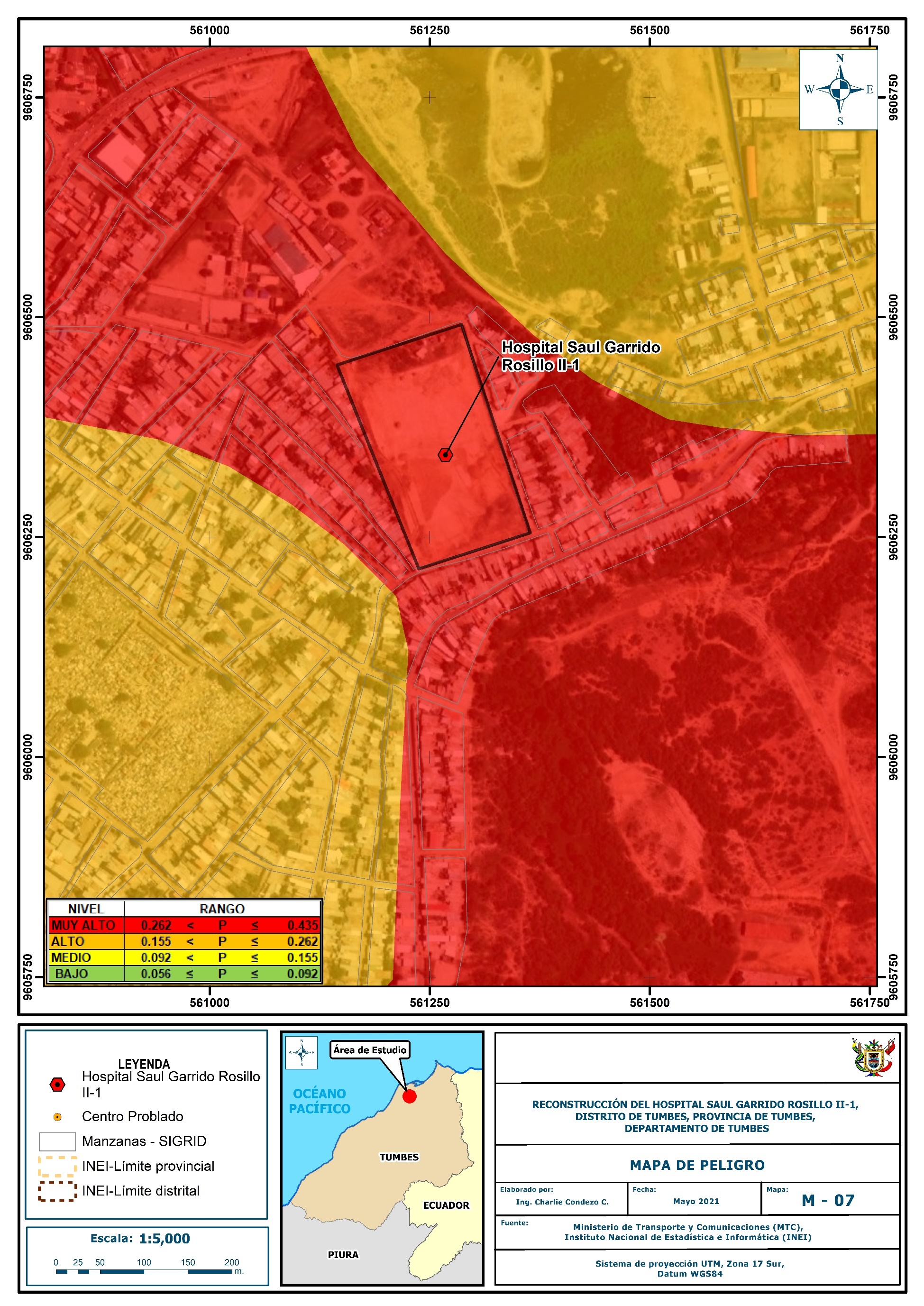     Fuente: Elaboración propiaCAPÍTULO IV: ANÁLISIS DE LA VULNERABILIDADMetodología para el análisis de la vulnerabilidadPara realizar el análisis de vulnerabilidad, se utiliza la siguiente metodología como se muestra en el gráfico 27.Gráfico 6. Metodología del análisis de la vulnerabilidad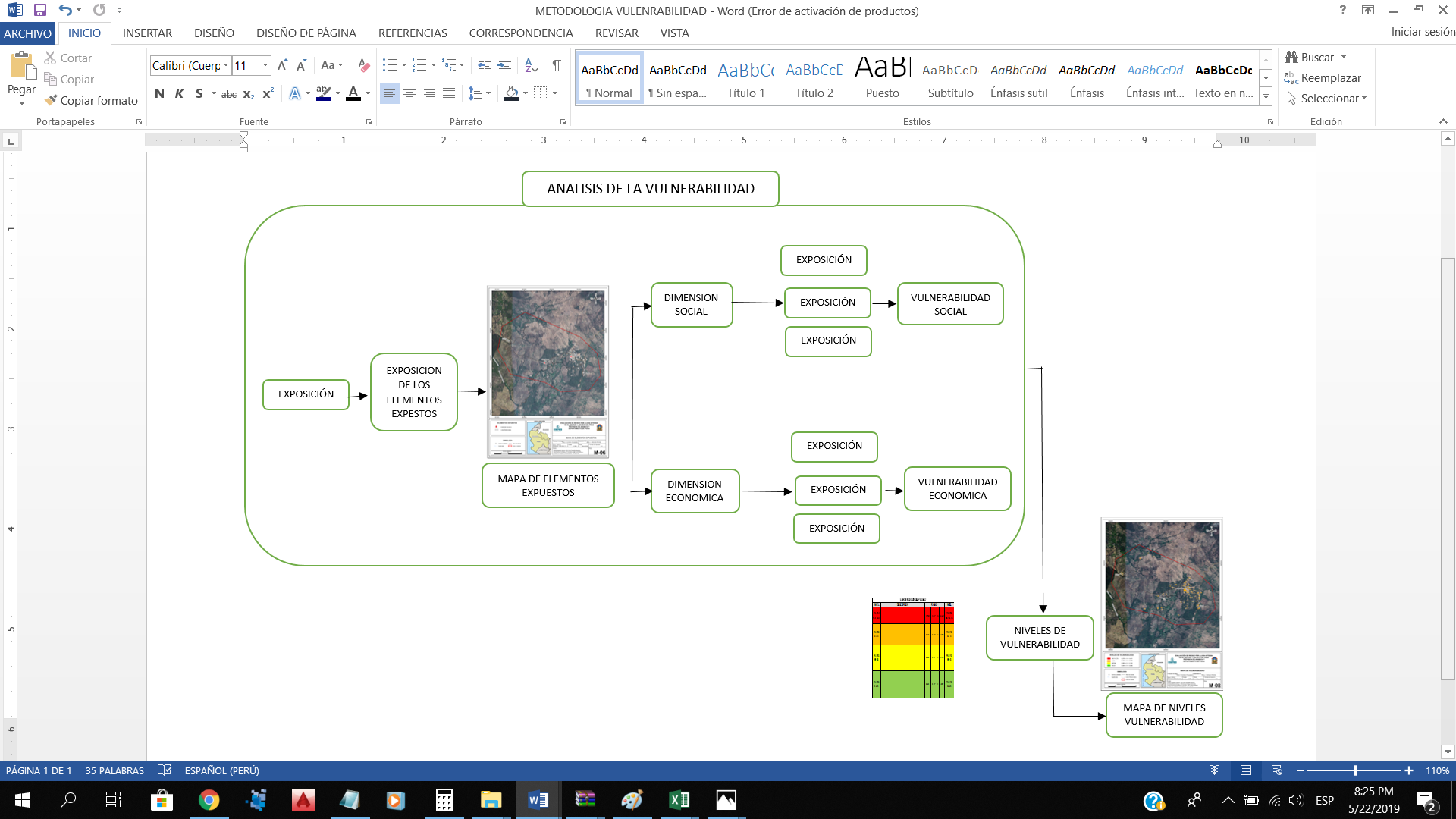 Fuente: Elaboración propiaPara determinar los niveles de vulnerabilidad en el Hospital Saul Garrido Rosillo II-1, se ha considerado realizar el análisis de los factores de la vulnerabilidad en la dimensión social y económica, por ser los temas más relacionados al estudio sobre las afectaciones por el Fenómeno El Niño Costero y considerando toda la población expuesta que recibe el servicio de salud. Se ha utilizado el método de Saaty.Análisis de la dimensión socialPara el análisis de la vulnerabilidad en su dimensión social, se evaluaron los siguientes parámetros:Cuadro 28. Parámetros para utilizar en los factores exposición, fragilidad y resiliencia de la dimensión socialFuente: Elaboración propiaAnálisis de la exposición en la dimensión social de la vulnerabilidadParámetro:  Total de atenciones por día Cuadro 29. Matriz de comparación de pares del parámetro atenciones diarias               Fuente: Elaboración propiaCuadro 30. Matriz de normalización del parámetro  Fuente: Elaboración propiaCuadro 31. Índice (IC) y Relación de Consistencia (RC) 				Fuente: Elaboración propiaAnálisis de la fragilidad en la dimensión social de la vulnerabilidadParámetro:  Abastecimiento de aguaCuadro 32. Matriz de comparación de pares del parámetro abastecimiento de agua         Fuente: Elaboración propiaCuadro 33. Matriz de normalización del parámetro abastecimiento de aguaFuente: Elaboración propiaCuadro 34. Índice (IC) y Relación de Consistencia (RC) para el parámetro abastecimiento de agua		Fuente: Elaboración propiaParámetro: Servicios higiénicosCuadro 35. Matriz de comparación de pares del parámetro servicios higiénicos Fuente: Elaboración propiaCuadro 36. Matriz de normalización del parámetro servicios higiénicos Fuente: Elaboración propiaCuadro 37. Índice (IC) y Relación de Consistencia (RC) para el parámetro de Servicios higiénicos		Fuente: Elaboración propiaParámetro: Tipo de alumbradoCuadro 38. Matriz de comparación de pares del parámetro tipo de alumbrado	Fuente: Elaboración propiaCuadro 39. Matriz de normalización del parámetro tipo de alumbrado	Fuente: Elaboración propiaCuadro 40. Índice (IC) y Relación de Consistencia (RC) para el parámetro de tipo alumbrado	Fuente: Elaboración propiaAnálisis de los parámetros del factor fragilidad en la dimensión socialCuadro 41. Matriz de comparación de pares de los parámetros del factor fragilidad                 Fuente: Elaboración propiaCuadro 42. Matriz de normalización de los parámetros del factor fragilidad       Fuente: Elaboración propiaCuadro 43. Índice (IC) y Relación de Consistencia (RC) para los parámetros de la fragilidad social			Fuente: Elaboración propiaAnálisis de la resiliencia en la dimensión social de la vulnerabilidadParámetro: Conocimiento sobre ocurrencia pasada de desastresCuadro 44. Matriz de comparación de pares del parámetro Cuadro 45. Matriz de normalización del parámetro Fuente: Elaboración propiaCuadro 46. Índice (IC) y Relación de Consistencia (RC) para el parámetro                                                       Fuente: Elaboración propiaAnálisis de la dimensión económicaPara el análisis de la vulnerabilidad en su dimensión económica, se evaluaron los siguientes parámetros.Cuadro 47. Parámetros de dimensión económica                                          Fuente: Elaboración propia|Análisis de la exposición en la dimensión económica de la vulnerabilidadParámetro: exposición del Hospital distancia a áreas de mayor afectaciónCuadro 48. Matriz de comparación de pares del parámetro  Fuente: Elaboración propiaCuadro 49. Matriz de normalización del parámetro  Fuente: Elaboración propiaCuadro 50. Índice (IC) y Relación de Consistencia (RC para el parámetro viviendas ubicadas en el Sector 1        Fuente: Elaboración propiaAnálisis de la fragilidad en la dimensión económica de la vulnerabilidadParámetro: Material predominante de las paredesCuadro 51. Matriz de comparación de pares del parámetro material predominante de las paredes  Fuente: Elaboración propiaCuadro 52. Matriz de normalización del parámetro material predominante de las paredesFuente: Elaboración propiaCuadro 53. Índice (IC) y Relación de Consistencia (RC) para el parámetro material predominante de las paredes		Fuente: Elaboración propiaParámetro: Material predominante de techosCuadro 54. Matriz de comparación de pares del parámetro material predominante de techos Fuente: Elaboración propiaCuadro 55. Matriz de normalización del parámetro material predominante de techosFuente: Elaboración propiaCuadro 56. Índice (IC) y Relación de Consistencia (RC) para el parámetro material predominante de techos		Fuente: Elaboración propiaParámetro: Estado de conservaciónCuadro 57. Matriz de comparación de pares del parámetro estado de conservación Fuente: Elaboración propiaCuadro 58. Matriz de normalización del parámetro estado de conservación Fuente: Elaboración propiaCuadro 59. Índice (IC) y Relación de Consistencia (RC) para el parámetro estado de conservación               Fuente: Elaboración propiaAnálisis de los parámetros del factor fragilidad de la dimensión económicaCuadro 60. Matriz de comparación de pares de los parámetros utilizados en el factor fragilidad de la dimensión económica Fuente: Elaboración propiaCuadro 61. Matriz de normalización de los parámetros utilizados en el factor fragilidad de la dimensión económica Fuente: Elaboración propiaCuadro 62. Índice (IC) y Relación de Consistencia (RC) obtenido del Proceso de Análisis Jerárquico para los parámetros del factor fragilidad de la dimensión económica  			Fuente: Elaboración propiaNivel de vulnerabilidadEn el siguiente cuadro, se muestran los niveles de vulnerabilidad y sus respectivos rangos obtenidos a través de utilizar el Proceso de Análisis Jerárquico.Cuadro 63. Niveles de vulnerabilidad                     Fuente: Elaboración propiaEstratificación de la vulnerabilidadEn el siguiente cuadro se muestra la matriz de vulnerabilidad obtenido:Cuadro 64. Estratificación de la VulnerabilidadFuente: Elaboración propiaMapa de VulnerabilidadFigura 9. Mapa de vulnerabilidad 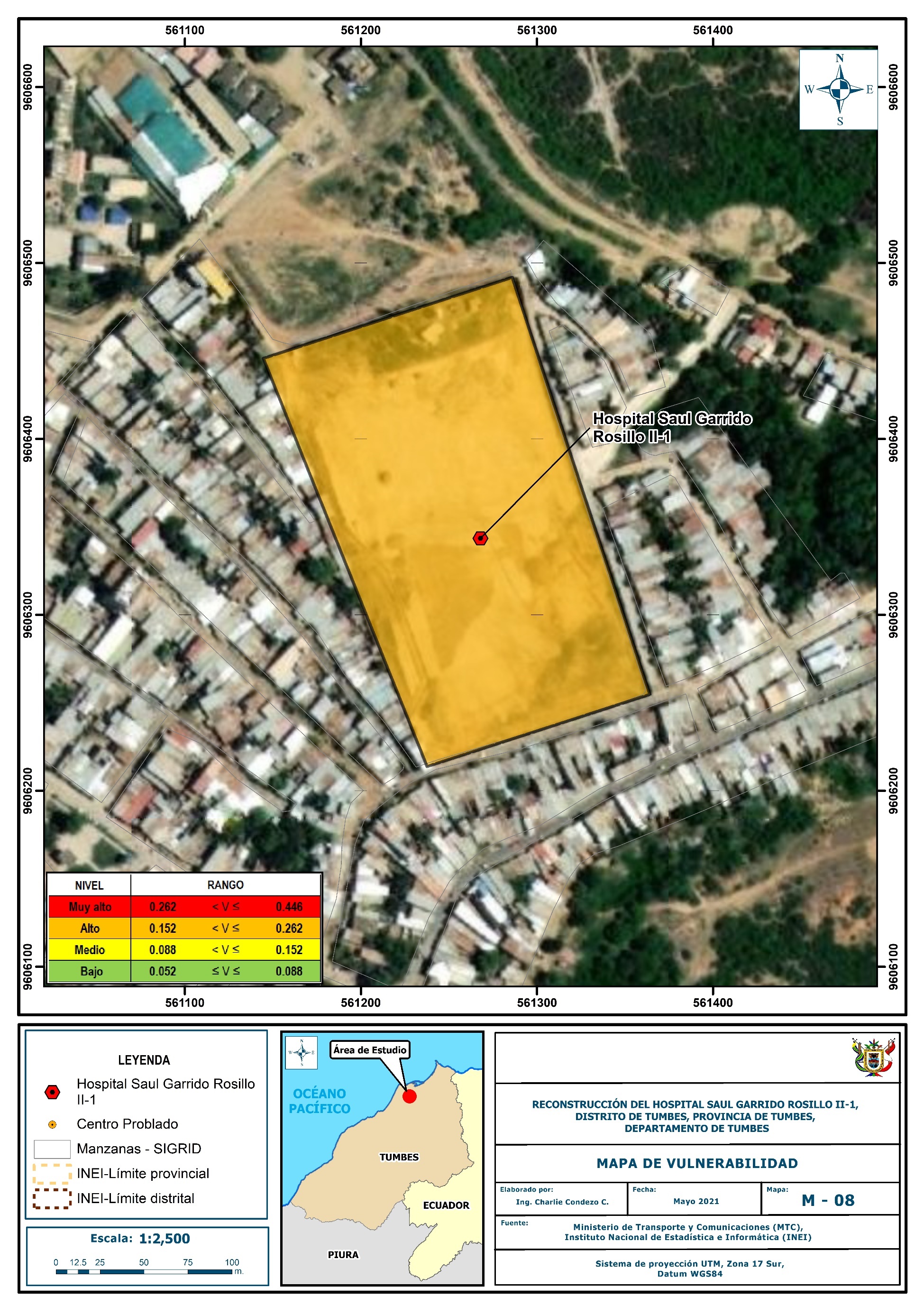     Fuente: Elaboración propiaCAPÍTULO V: CÁLCULO DEL RIESGOMetodología para la determinación de los niveles del riesgoPara determinar el cálculo del riesgo de la zona de influencia, se utiliza el siguiente procedimiento:Gráfico 7. Flujograma para estimar los niveles del riesgo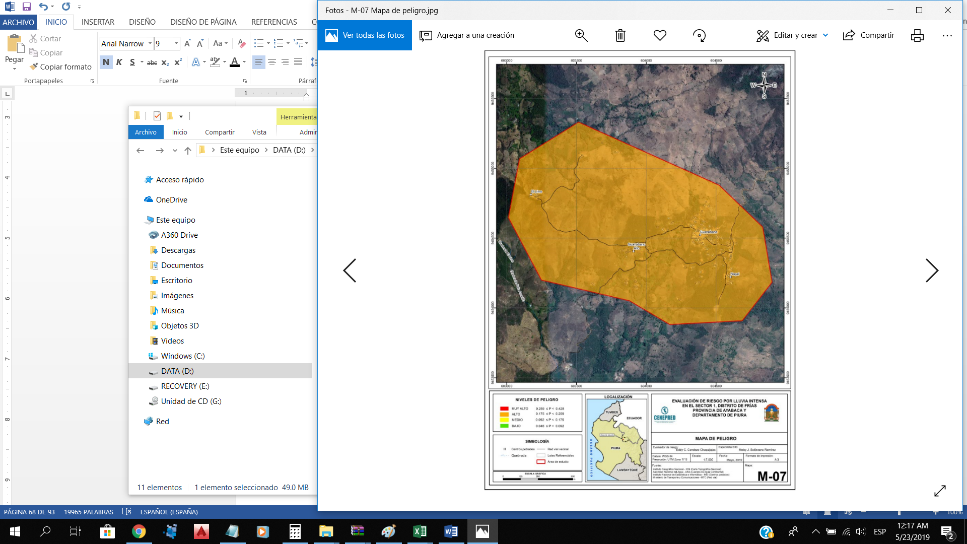 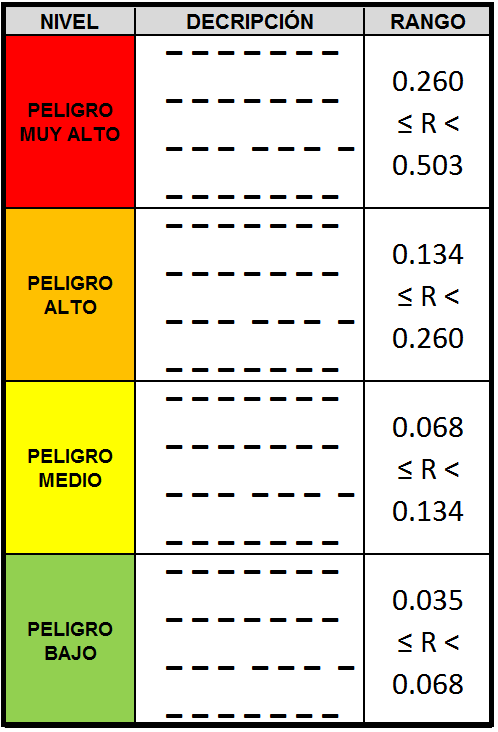 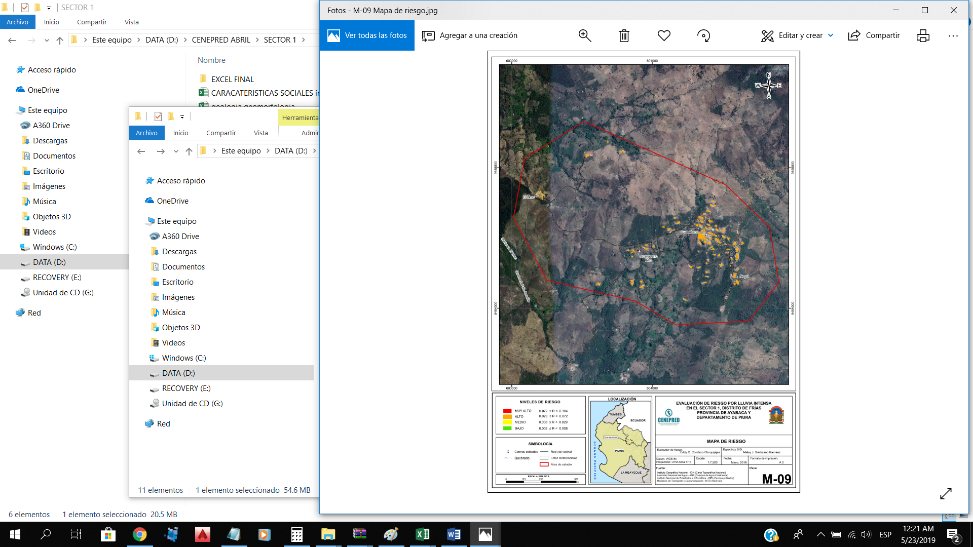 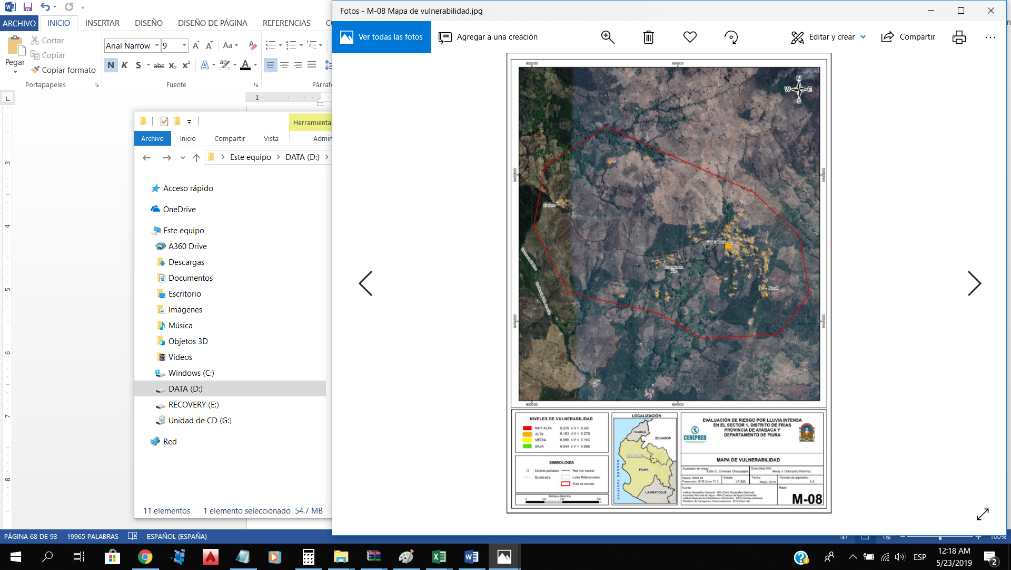 Fuente: Elaboración propiaDeterminación de los niveles de riesgosNiveles del riesgoLos niveles de riesgo por lluvias anómalas positivas del área de influencia del Hospital Saul Garrido Rosillo II-1 del distrito de Tumbes se detallan a continuación:Cuadro 65. Niveles del riesgo Fuente: Elaboración propiaMatriz del riesgoLa matriz de riesgos originado por lluvias anómalas positivas del área de influencia del Hospital Saul Garrido Rosillo II-1 es el siguiente:Cuadro 66. Matriz del riesgo     Fuente: Elaboración propiaEstratificación del riesgoCuadro 67. Estratificación del Riesgo|Fuente: Elaboración propiaMapa del RiesgoFigura 10. Mapa de riesgo 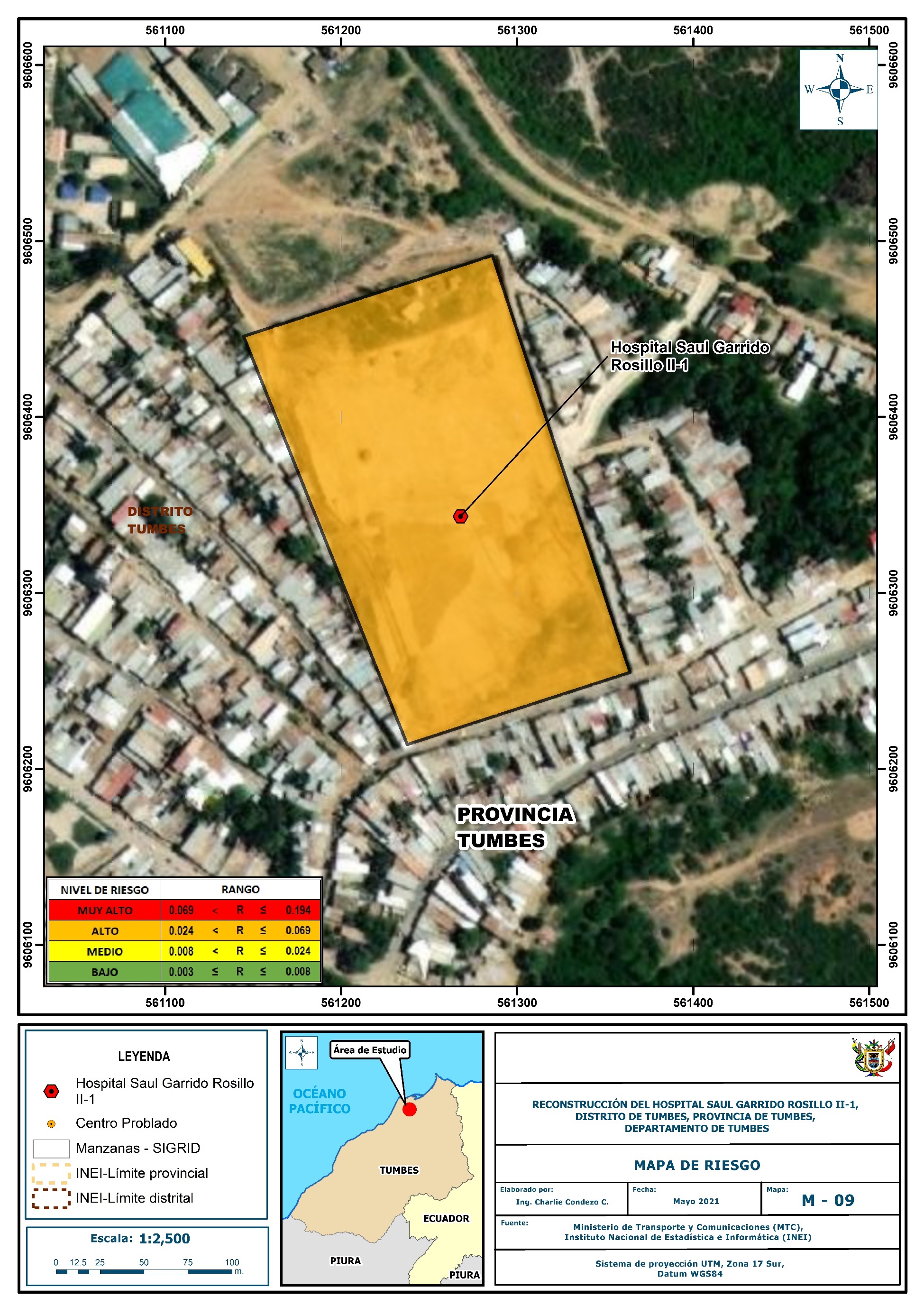     Fuente: Elaboración propiaCAPÍTULO VI: CONTROL DEL RIESGODe la evaluación de las medidasAceptabilidad / TolerabilidadValoración de consecuencias	Cuadro 68. Valoración de consecuencias	             Fuente: Elaboración propiaDel cuadro anterior, y en función al mapa de riesgo obtenido, se obtiene un nivel 4 muy Alta.Valoración de frecuenciaCuadro 69. Valoración de la frecuencia de ocurrencia             Fuente: Elaboración propiaDel cuadro anterior, se obtiene que el evento de lluvias anómalas positivas puede ocurrir en periodos de tiempo medianamente largos según las circunstancias, es decir, posee el nivel 4 – muy Alta.Nivel de consecuencia y dañosCuadro 70. Nivel de consecuencia y daños    	 		Fuente: Elaboración propia De lo anterior se obtiene que el nivel de consecuencia y daño nivel 4 – muy Alta.Aceptabilidad y/o Tolerancia:Cuadro 71. Nivel de consecuencia y daños             Fuente: Elaboración propia De lo anterior se obtiene que la aceptabilidad y/o Tolerancia del Riesgo por lluvias anómalas positivas en el Hospital, es de nivel 4 – Inadmisible. La matriz es Aceptabilidad y/o Tolerancia del Riesgo se indica a continuación:   La matriz de Aceptabilidad y/o Tolerancia del Riesgo se indica a continuación:Cuadro 72. Matriz de aceptabilidad y/o tolerancia         Fuente: Elaboración propiaControl de riesgosPrioridad de IntervenciónCuadro 73. Prioridad de Intervención        Fuente: Elaboración propiaDel cuadro anterior se obtiene que el nivel de priorización es de I, del cual constituye se debe desarrollar actividades INMEDIATAS y PRIORITARIAS para el manejo de riesgos.Medidas de prevención y reducción Medidas estructuralesEl nuevo Hospital tendrá un sistema de drenaje dentro y fuera, con canaletas longitudinales en techo, cumpliendo con la norma técnica NTS - N°113-MINSA/DGIEM-V01. Se ha considerado temporadas de lluvias anómalas positivas.En el nuevo Hospital de salud se recomienda techos a dos aguas, para que el agua drene por las canaletas, previniendo el empozado y probable colapso de los techos.La acumulación del agua que pasa por el canal interno será transportada por una alcantarilla de drenaje pluvial y cunetas, hasta su descarga al canal de drenaje ubicado al exterior Hospital Saul Garrido Rosillo II-1.Sera necesario considerar construir a una altura de 0.30 m. sobre el nivel del suelo Construcción drenaje en piso con revestimiento de concreto, para no afectar las condiciones de trabajo y la estructura se hará bajo la Norma 060 del Ministerio de vivienda, construcción y Saneamiento. Se deberá tener en cuenta la nueva puerta de ingreso al centro de salud para evitar aglomeraciones de personas y estudiantes del colegio inicial que se encuentra colindante.La edificación del nuevo Hospital de salud, es una construcción sismo resistente, cumpliendo con la Norma Técnica Peruana de Construcciones Sismo Resistentes (D.S. N° 003-2016-VIVIENDA). En los procesos de construccion del Hospital, se debe verificar la calidad y cantidad de materiales a emplearse, según proyecto aprobado, a fin de que tengan mayor sostenibilidad la infraestructura. Antes de la etapa de construcción y cimentación del Hospital, se debe evaluar el Estudio de Mecánica de Suelo elaborado, según la Norma Técnica Peruana de Edificación de Suelos y Cimentaciones (NTP E 050), a fin que la nueva edificación no presente problemas frente a los peligros antes expuestos. Medidas no estructuralesEl Hospital Saul Garrido Rosillo II-1 debe contar con un plan de contingencia ante eventos de lluvias anómalas positivas. Deben realizar capacitaciones al personal médico y a los pacientes (usuarios) para tomar las medidas adecuadas en caso de evento de lluvias anómalas positivas. El Hospital deberá realizar simulacros periódicos ante un evento de lluvias anómalas positivas organizándose por equipos. En coordinación con la Municipalidad Provincial y Regional deberá incorporar la gestión de riesgo de desastre de manera transversal al proceso de planificación territorial y desarrollo local. Fortalecer la capacidad de gestión de autoridades, funcionarios y técnicos de la Municipalidad facilitando especialmente el cumplimiento de funciones y competencias asignadas según marco normativo vigente y la política nacional de gestión de riesgo de desastres. Conclusiones y recomendacionesConclusionesEl presente informe de Evaluación de Riesgos originados por fenómenos Naturales del terreno actual del Hospital, se realizó utilizando la metodología del Manual de Evaluación de Riesgos ante Fenómenos Naturales versión 2 del CENEPRED. En el entorno geográfico del Hospital, se identificó más recurrente por fenómenos naturales: Lluvias anómalas positivas.los fenómenos por lluvias anómalas positivas se analizaron sus parámetros de los fenómenos, factores condicionantes y factores desencadenantes. Se concluye que los niveles de riesgo por lluvias anómalas positivas son mitigables, siempre y cuando se cumpla con las medidas de prevención y reducción estructurales y no estructurales. El área es una zona mitigable frente a eventos de lluvias anómalas positivas.El peligro por sismo no es el más recurrente o de mayor riesgo en el área de estudio, por tanto,  no será analizado en este informe.RecomendacionesAnte el riesgo de lluvias anómalas positivas se recomienda realizar las medidas de prevención estructural y no estructural propuesta, el cumplimiento de estas medidas da viabilidad al proyecto de Mejoramiento de los Servicios de Salud.Se recomienda gestionar con el gobierno regional la construcción de las medidas fuera del Hospital.Antes del mejoramiento del Hospital, se debe evaluar el estudio de suelo según la Norma Técnica Peruana de Edificación de Suelos y Cimentaciones (NTP E-050), a fin que la nueva edificación no presente problemas de cimentación. El Hospital deberá contar con mantenimiento de cunetas en el interior y exterior del Hospital para así drenar los aniegos de agua en temporadas de lluvias intensas (diciembre a marzo). BIBLIOGRAFÍACentro Nacional de Estimación, Prevención y reducción del Riesgo de Desastres (CENEPRED), 2014. Manual para la evaluación de riesgos originados por fenómenos naturales. 2da versión.  Instituto Nacional de Defensa Civil (INDECI). (2017). Informe de Emergencia Informe de emergencia N° 740 -14/09/2017/ COEN – INDECI (Informe N° 54) “Precipitaciones Fluviales en el departamento de Lambayeque.  Instituto Nacional de Estadística e Informática (INEI). (2017). Censo de Población, Vivienda e infraestructura Publica afectada por “El Niño Costero” Instituto Nacional de Estadística e Informática (INEI). (2015). Sistema de Información Estadístico de apoyo a la prevención a los efectos del Fenómeno El Niño y otros Fenómenos Naturales. SENAMHI, 1988. Mapa de Clasificación Climática del Perú. Método de Thornthwaite. Eds. SENAMHI Perú, 14 pp.MINAGRI- SENAMHI. 2013. Normales Decadales de temperatura y precipitación y calendario de siembras y cosechas. Lima, Perú. 439 pp.SENAMHI, 2014. Estimación de Umbrales de Precipitaciones Extremas para la Emisión de Avisos meteorológicos, 11pp.SENAMHI, 2017. Monitoreo diario de lluvias en las regiones de Arequipa, Lambayeque, La Libertad, Lima y Piura, para el periodo enero – abril 2017.SENAMHI, 2017. Informe Técnico N°03 Estimación del Período de Retorno de las lluvias máximas en distritos afectados por El Niño Costero 2017.SENAMHI-DHI, 2017. Uso del producto grillado PISCO de precipitación en estudios, investigaciones y sistemas operacionales de monitoreo y pronóstico hidrometeorológico, 21pp.ENFEN, 2017. Informe Técnico Extraordinario N° 001- 2017/ENFEN. El Niño Costero 2017.ANEXOFotografía 01: Ingreso al nuevo terreno del hospital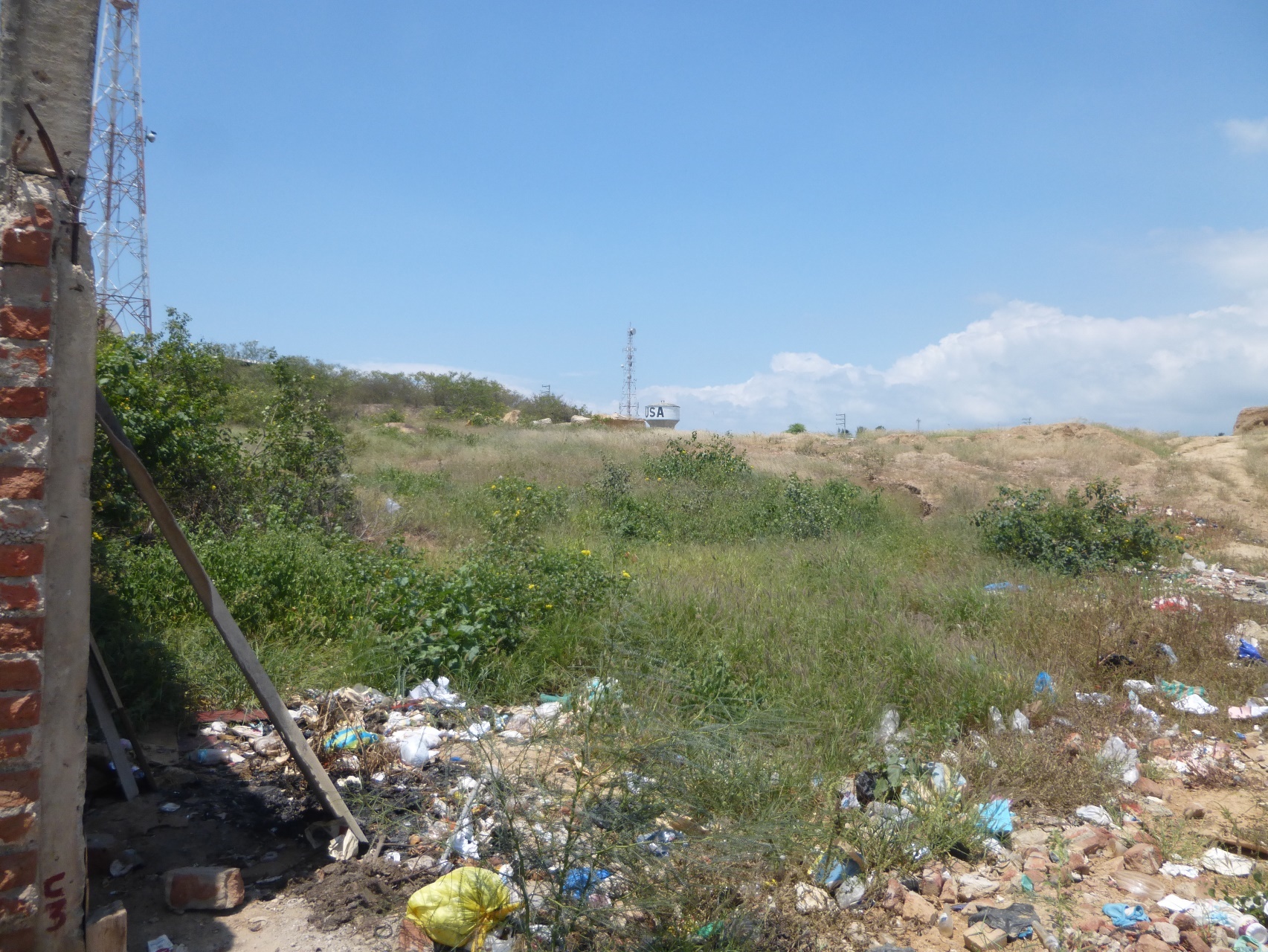 Fotografía 02: Vita interna del ingreso al nuevo terreno parte norte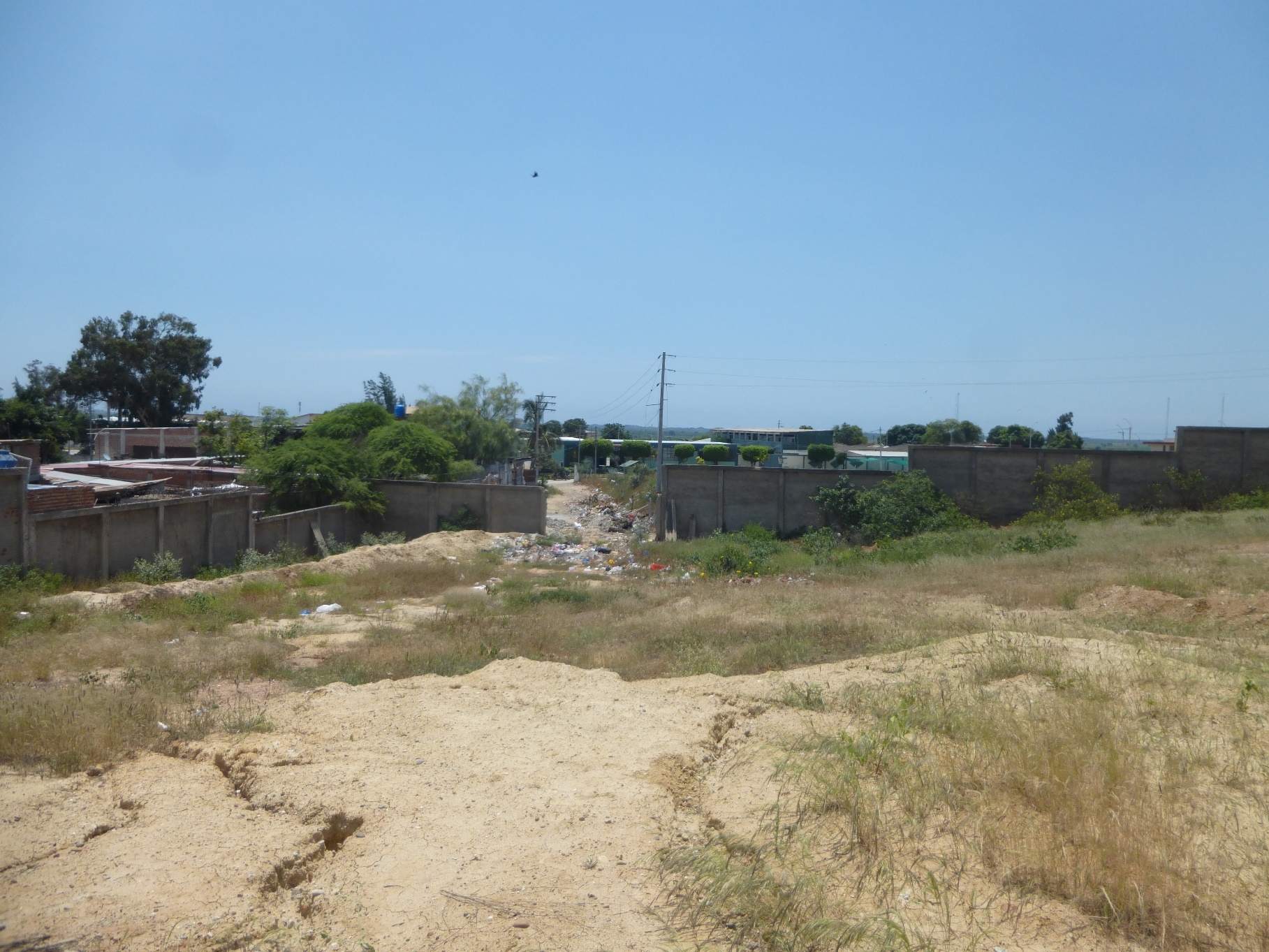 Fotografía 03: vista de una antena de radio dentro del terreno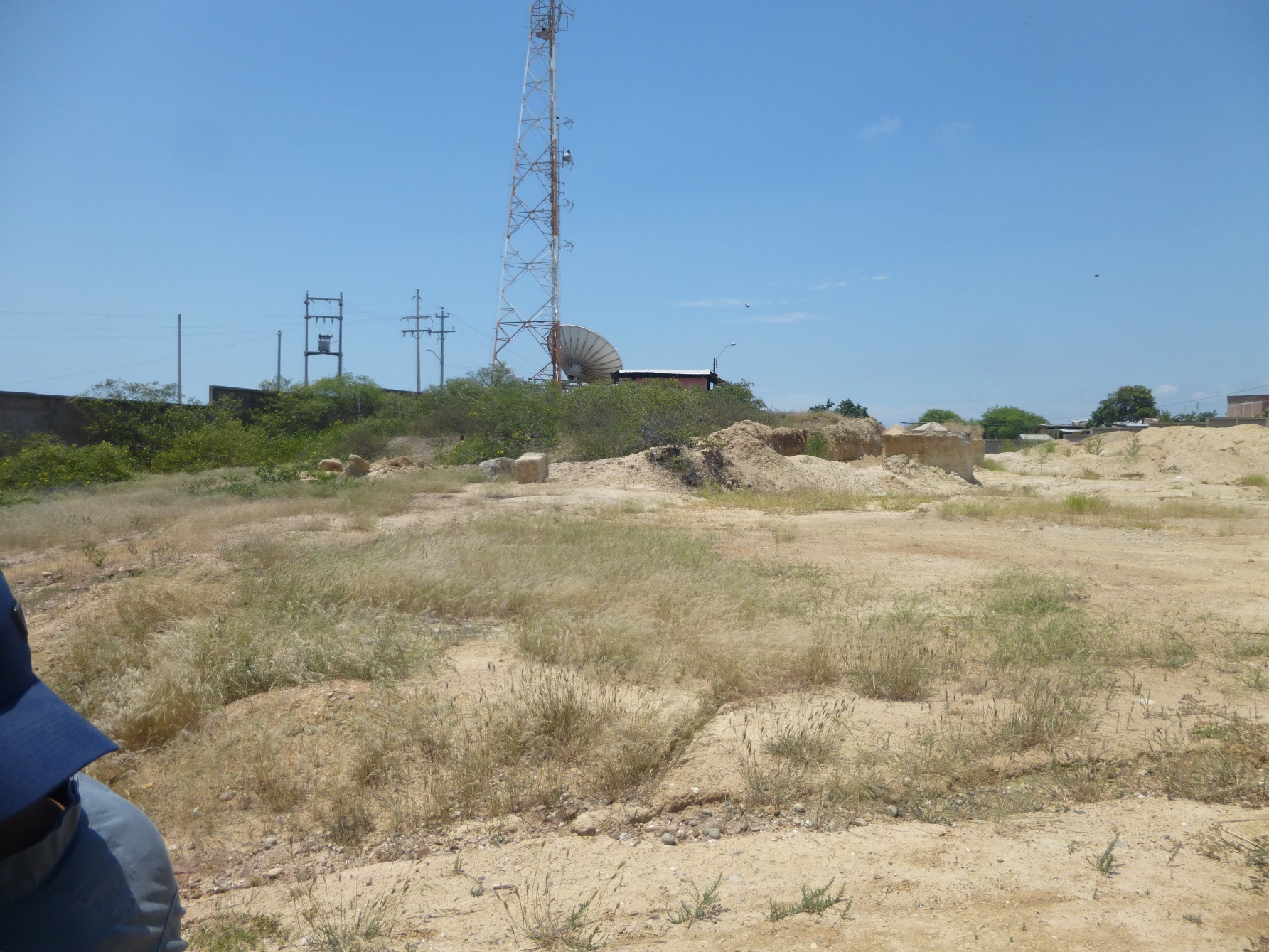 Fotografía 04: vista de la parte sur del terreno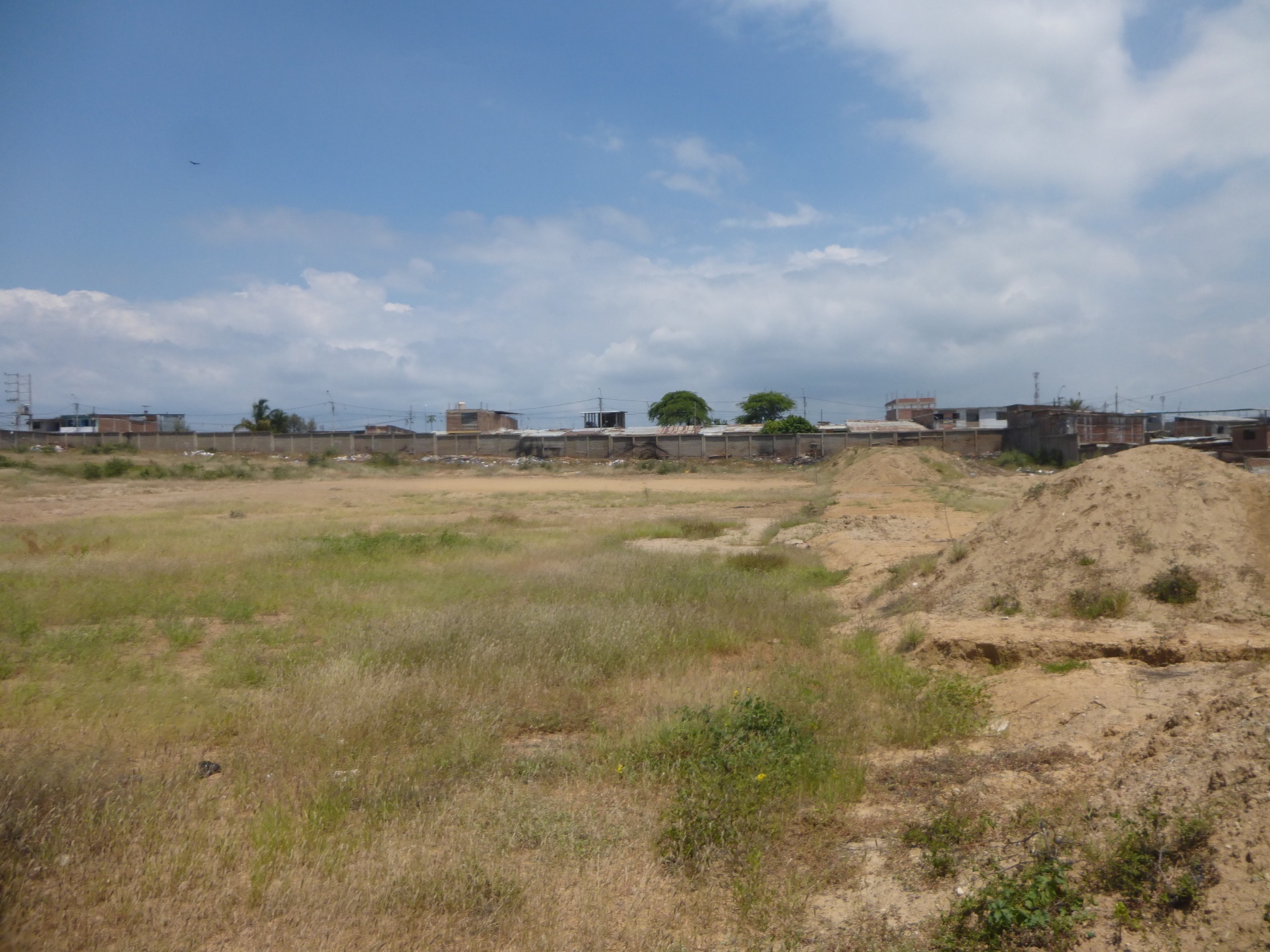 DistritoCoordenadas UTM - zona 18Coordenadas UTM - zona 18Altitud(msnm)DistritoEsteNorteAltitud(msnm)Tumbes565725960609729.00 msnmRuta Distancia (Km)Tiempo (hora)CarreteraSigue por av. Raymondi 5201.25 minAsfaltadaSexoPoblación total%Hombres54 17950.60Mujeres52 88749.40Población total107 066100.00Rango de anomalías (%)3001-4000 % superior a su normal climática2001-3000 % superior a su normal climática1001-2000 % superior a su normal climática501-1000 % superior a su normal climática0-500 % superior a su normal climáticaÁreas afectadas por lluvias, saturación del sueloMayor a 1 Ha.0.5 a 1 Ha.0.5 a 0.3 Ha0.3 a 0.1 Ha.Menor a 0.1 haMayor a 1 Ha.1.002.003.005.007.000.5 a 1 Ha.0.501.002.003.005.000.5 a 0.3 Ha0.330.501.002.003.000.3 a 0.1 Ha.0.200.330.501.002.00Menor a 0.1 ha0.140.200.330.501.00SUMA2.184.036.8311.5018.001/SUMA0.460.250.150.090.06Áreas afectadas por lluvias, saturación del sueloMayor a 1 Ha.0.5 a 1 Ha.0.5 a 0.3 Ha0.3 a 0.1 Ha.Menor a 0.1 haVector PriorizaciónMayor a 1 Ha.0.4600.4960.4390.4350.3890.4440.5 a 1 Ha.0.2300.2480.2930.2610.2780.2620.5 a 0.3 Ha0.1530.1240.1460.1740.1670.1530.3 a 0.1 Ha.0.0920.0830.0730.0870.1110.089Menor a 0.1 ha0.0660.0500.0490.0430.0560.053IC0.007RC0.006Factor DesencadenanteFactores CondicionantesLluvias Anómalas positivasPendienteLluvias Anómalas positivasUnidades geológicasLluvias Anómalas positivasUnidades geomorfológicasRANGO DE ANOMALÍAS3001-4000% superior a su normal climática2001-3000 % superior a su normal climática1001-2000 % superior a su normal climática501 a 1000 % superior a su normal climática0 - 500 % superior a su normal climática3001-4000% superior a su normal climática1.002.003.004.007.002001-3000 % superior a su normal climática0.501.002.003.004.001001-2000 % superior a su normal climática0.330.501.002.003.00501 a 1000 % superior a su normal climática0.250.330.501.002.000 - 500 % superior a su normal climática0.140.250.330.501.00SUMA2.234.086.8310.5017.001/SUMA0.450.240.150.100.06RANGO DE ANOMALÍAS3001-4000% superior a su normal climática2001-3000 % superior a su normal climática1001-2000 % superior a su normal climática501 a 1000 % superior a su normal climática0 - 500 % superior a su normal climáticaVector Priorización3001-400% superior a su normal climática0.4490.4900.4390.3810.4120.4342001-3000 % superior a su normal climática0.2250.2450.2930.2860.2350.2571001-2000 % superior a su normal climática0.1500.1220.1460.1900.1760.157501 a 1000 % superior a su normal climática0.1120.0820.0730.0950.1180.0960 - 500 % superior a su normal climática0.0640.0610.0490.0480.0590.056IC0.010RC0.009Factores condicionantesPendienteUnidades geomorfológicasUnidades geológicasPendiente1.002.003.00Unidades geomorfológicas0.501.002.00Unidades geológicas0.330.501.00SUMA1.833.506.001/SUMA0.550.290.17Factores condicionantesPendienteUnidades geomorfológicasUnidades geológicasVector PriorizaciónPendiente0.5450.5710.5000.539Unidades geomorfológicas0.2730.2860.3330.297Unidades geológicas0.1820.1430.1670.164IC0.005RC0.009UNIDADES GEOLÓGICASDepósito fluvialDepósito aluvial 1 Depósito aluvial 2Volcánico Huicnoc Alto Ruri 1Volcánico Huicnoc Alto Ruri 3Depósito fluvial1.002.003.005.009.00Depósito aluvial 10.501.002.003.005.00Depósito aluvial 20.330.501.002.003.00Volcánico Huicnoc Alto Ruri 10.200.330.501.002.00Volcánico Huicnoc Alto Ruri 30.110.200.330.501.00SUMA2.144.036.8311.5020.001/SUMA0.470.250.150.090.05UNIDADES GEOLÓGICASDepósito fluvialDepósito aluvial 1 Depósito aluvial 2Volcánico Huicnoc Alto Ruri 1Volcánico Huicnoc Alto Ruri 3Vector PriorizaciónDepósito fluvial0.4660.4960.4390.4350.4500.457Depósito aluvial 10.2330.2480.2930.2610.2500.257Depósito aluvial 20.1550.1240.1460.1740.1500.150Volcánico Huicnoc Alto Ruri 10.0930.0830.0730.0870.1000.087Volcánico Huicnoc Alto Ruri 30.0520.0500.0490.0430.0500.049IC0.004RC0.004UNIDADES GEOMORFOLÓGICASTerraza aluvialMontaña en roca volcánicaVertiente o piedemonte coluvio-deluvialAbanico de pie de monteVertiente glacio-fluvialTerraza aluvial1.002.003.004.005.00Montaña en roca volcánica0.501.002.003.004.00Vertiente o piedemonte coluvio-deluvial0.330.501.002.003.00Abanico de pie de monte0.250.330.501.002.00Vertiente glacio-fluvial0.200.250.330.501.00SUMA2.284.086.8310.5015.001/SUMA0.440.240.150.100.07UNIDADES GEOMORFOLÓGICASTerraza aluvialMontaña en roca volcánicaVertiente o piedemonte coluvio-deluvialAbanico de pie de monteVertiente glacio-fluvialVector PriorizaciónTerraza aluvial0.4380.4900.4390.3810.3330.416Montaña en roca volcánica0.2190.2450.2930.2860.2670.262Vertiente o piedemonte coluvio-deluvial0.1460.1220.1460.1900.2000.161Abanico de pie de monte0.1090.0820.0730.0950.1330.099Vertiente glacio-fluvial0.0880.0610.0490.0480.0670.062IC0.017RC0.015PENDIENTE Menor a 5°Entre 5 ° - 15°Entre 15° - 35°Entre 35° - 45°Mayor a 45° Menor a 5°1.002.003.005.007.00Entre 5 ° - 15°0.501.002.003.005.00Entre 15° - 35°0.330.501.002.003.00Entre 35° - 45°0.200.330.501.002.00Mayor a 45°0.140.200.330.501.00SUMA2.184.036.8311.5018.001/SUMA0.460.250.150.090.06PENDIENTE Menor a 5°Entre 5 ° - 15°Entre 15° - 35°Entre 35° - 45°Mayor a 45°Vector Priorización Menor a 5°0.4600.4960.4390.4350.3890.444Entre 5 ° - 15°0.2300.2480.2930.2610.2780.262Entre 15° - 35°0.1530.1240.1460.1740.1670.153Entre 35° - 45°0.0920.0830.0730.0870.1110.089Mayor a 45°0.0660.0500.0490.0430.0560.053IC0.007RC0.006DistritoPoblación totalTumbes107 066Centro pobladoTotal infraestructura1Equipamiento1NIVELRANGORANGORANGORANGORANGOMUY ALTO0.260 <   P ≤0.440ALTO0.154 <   P ≤0.260MEDIO0.091 <   P ≤0.154 BAJO0.054 ≤   P ≤0.091Nivel de PeligroDescripciónRangosPeligro Muy Alto“Con una anomalía de 3001 - 4000 % superior a su normal climática, genera una precipitación de Intensidad torrencial, produciendo erosión pluvial sobre el suelo. Presenta una  geológia de depósito aluvial, geomorfología de abanico de piedemonte, con pendiente menos a 5°, las áreas afectadas por lluvias, saturación de suelo es mayor a 1 Ha”.0.260 <P≤ 0.440Peligro Alto“Con una anomalía de 3001 - 4000 % superior a su normal climática, genera una precipitación de Intensidad torrencial, produciendo erosión pluvial sobre el suelo. Presenta una geología de depósito aluvial antiguo, geomorfología colina y lomada en roca sedimentaria, con pendiente menores a 15°las áreas afectadas por lluvias, saturación del suelo es de 0.5 a 1 Ha”. 0.154 <P≤ 0.260Peligro Medio“Con una anomalía de 3001 - 4000 % superior a su normal climática, genera una precipitación de Intensidad torrencial, produciendo erosión pluvial sobre el suelo. Presenta una geología de depósitos marinos recientes, geomorfología Delta, con pendiente de 15 a 35, áreas afectadas por lluvias, saturación del suelo es de 0.3 a 0.5 Ha”.0.091 <P≤ 0.154Peligro Bajo“Con una anomalía de 3001 - 4000 % superior a su normal climática, genera una precipitación de Intensidad torrencial, produciendo erosión pluvial sobre el suelo. Presenta unidad geológica de formación Tumbes, geomorfología llanura aluvial o cauce inundable, con pendiente mayor a 35°, áreas afectadas por lluvias, saturación del suelo menor a 0.3 Ha”.0.054 ≤ P≤ 0.091Dimensión SocialDimensión SocialDimensión SocialExposiciónFragilidadResilienciaAbastecimiento de agua.Conocimiento sobre la ocurrencia pasada de desastres en la localidad.Total, de atención por día.Servicios Higiénicos.Fuente de energía.Total, de atenciones por díaMayor a 80De 61 a 80De 41 a 60De 20 a 40Menor a 20Mayor a 801.002.003.005.007.00De 61 a 800.501.002.003.005.00De 41 a 600.330.501.002.003.00De 20 a 400.200.330.501.002.00Menor a 200.140.200.330.501.00SUMA2.184.036.8311.5018.001/SUMA0.460.250.150.090.06Total, de atenciones por díaMayor a 80De 61 a 80De 41 a 60De 20 a 40Menor a 20Vector de priorizaciónMayor a 800.4600.4960.4390.4350.3890.444De 61 a 800.2300.2480.2930.2610.2780.262De 41 a 600.1530.1240.1460.1740.1670.153De 20 a 400.0920.0830.0730.0870.1110.089Menor a 200.0660.0500.0490.0430.0560.053IC0.007RC0.006Abastecimiento de AguaNo tieneRed pública Inter diarioRed pública por horasRed pública todo el día sin reservoriosRed pública todo el día y con reservorioNo tiene1.002.003.005.007.00Red pública Inter diario0.501.002.003.005.00Red pública por horas0.330.501.002.003.00Red pública todo el día sin reservorios0.200.330.501.002.00Red pública todo el día y con reservorio0.140.200.330.501.00SUMA2.184.036.8311.5018.001/SUMA0.460.250.150.090.06Abastecimiento de AguaNo tieneRed pública Inter diarioRed pública por horasRed pública todo el día sin reservoriosRed pública todo el día y con reservorioVector PriorizaciónNo tiene0.4600.4960.4390.4350.3890.444Red pública Inter diario0.2300.2480.2930.2610.2780.262Red pública por horas0.1530.1240.1460.1740.1670.153Red pública todo el día sin reservorios0.0920.0830.0730.0870.1110.089Red pública todo el día y con reservorio0.0660.0500.0490.0430.0560.053IC0.007RC0.006Servicios HigiénicosNo tieneLetrinaRed propia de desagüe, pero sin servicioRed propia de desagüe Red pública de desagüeNo tiene1.002.003.005.009.00Letrina0.501.002.003.005.00Red propia de desagüe, pero sin servicio0.330.501.002.003.00Red propia de desagüe 0.200.330.501.002.00Red pública de desagüe0.110.200.330.501.00SUMA2.144.036.8311.5020.001/SUMA0.470.250.150.090.05Servicios HigiénicosNo tieneLetrinaRed propia de desagüe, pero sin servicioRed propia de desagüe Red pública de desagüeVector PriorizaciónNo tiene0.4660.4960.4390.4350.4500.457Letrina0.2330.2480.2930.2610.2500.257Red propia de desagüe, pero sin servicio0.1550.1240.1460.1740.1500.150Red propia de desagüe 0.0930.0830.0730.0870.1000.087Red pública de desagüe0.0520.0500.0490.0430.0500.049IC0.004RC0.004Tipo de alumbrado   No tiene   OtrosElectricidad interdiario   Electricidad por horas   Electricidad   No tiene1.002.003.004.007.00Otros0.501.002.003.004.00   Electricidad interdiario0.330.501.002.003.00   Electricidad por horas0.250.330.501.002.00   Electricidad 0.140.250.330.501.00SUMA2.234.086.8310.5017.001/SUMA0.450.240.150.100.06Tipo de alumbrado   No tiene   OtrosElectricidad interdiario   Electricidad por horas   ElectricidadVector Priorización   No tiene0.4490.4900.4390.3810.4120.434   Vela y otro0.2250.2450.2930.2860.2350.257   Petróleo, gas, lámpara0.1500.1220.1460.1900.1760.157Panel solar0.1120.0820.0730.0950.1180.096   Electricidad0.0640.0610.0490.0480.0590.056IC0.010RC0.009Fragilidad socialAcceso a red de aguaAcceso a red de alcantarilladoFuente de energíaAcceso a red de agua1.003.007.00Acceso a red de alcantarillado0.331.003.00Fuente de energía0.140.331.00SUMA1.484.3311.001/SUMA0.680.230.09Fragilidad SocialAcceso a red de aguaAcceso a red de alcantarilladoFuente de energíaVector PriorizaciónAcceso a red de agua0.6770.6920.6360.669Acceso a red de alcantarillado0.2260.2310.2730.243Fuente de energía0.0970.0770.0910.088IC0.004RC0.007Conocimiento sobre ocurrencia pasada de desastresNunca ha pasadoPasó alguna vez (Mayor a 10 años)Regularmente ocurre (De 4 a 9 años)Continuamente Ocurre (De 1 a 3 años)Siempre Ocurre (Todos los años)Nunca ha pasado1.002.003.005.007.00Pasó alguna vez (Mayor a 10 años)0.501.002.003.005.00Regularmente ocurre (De 4 a 9 años)0.330.501.002.003.00Continuamente Ocurre (De 1 a 3 años)0.200.330.501.002.00Siempre Ocurre (Todos los años)0.140.200.330.501.00SUMA2.184.036.8311.5018.001/SUMA0.460.250.150.090.06Conocimiento sobre ocurrencia pasada de desastres en la localidad.Nunca ha pasadoPasó alguna vez (Mayor a 10 años)Regularmente ocurre (De 4 a 9 años)Continuamente Ocurre (De 1 a 3 años)Siempre Ocurre (Todos los años)Vector PriorizaciónNunca ha pasado0.4600.4960.4390.4350.3890.444Pasó alguna vez (Mayor a 10 años)0.2300.2480.2930.2610.2780.262Regularmente ocurre (De 4 a 9 años)0.1530.1240.1460.1740.1670.153Continuamente Ocurre (De 1 a 3 años)0.0920.0830.0730.0870.1110.089Siempre Ocurre (Todos los años)0.0660.0500.0490.0430.0560.053IC0.007RC0.006ExposiciónFragilidadMaterial predominante de las paredesDel Hospital (distancia a zonas de mayor afectación) Material predominante de los techosEstado de conservaciónExposición del centro de saludMenor a 50 metros50 a 100 metrosDe 101 a 150 De 151 a 200 Mayor a 200Menor a 50 metros1.002.003.004.005.0050 a 100 metros0.501.002.003.004.00De 101 a 150 0.330.501.002.003.00De 151 a 200 0.250.330.501.002.00Mayor a 2000.200.250.330.501.00SUMA2.284.086.8310.5015.001/SUMA0.440.240.150.100.07Exposición del centro de saludMenor a 50 metros50 a 100 metrosDe 101 a 150 De 151 a 200 Mayor a 200vector priorizaciónMenor a 50 metros0.4380.4900.4390.3810.3330.41650 a 100 metros0.2190.2450.2930.2860.2670.262De 101 a 150 0.1460.1220.1460.1900.2000.161De 151 a 200 0.1090.0820.0730.0950.1330.099Mayor a 2000.0880.0610.0490.0480.0670.062IC0.017RC0.015Material Predominante en las ParedesAdobeMaderaLadrilloConcretoConcreto armadoAdobe1.002.003.004.007.00Madera0.501.002.003.004.00Ladrillo0.330.501.002.003.00Concreto0.250.330.501.002.00Concreto armado0.140.250.330.501.00SUMA2.234.086.8310.5017.001/SUMA0.450.240.150.100.06Material Predominante en las ParedesAdobeMaderaLadrilloConcretoConcreto armadoVector PriorizaciónAdobe0.4490.4900.4390.3810.4120.434Madera0.2250.2450.2930.2860.2350.257Ladrillo0.1500.1220.1460.1900.1760.157Concreto0.1120.0820.0730.0950.1180.096Concreto armado0.0640.0610.0490.0480.0590.056IC0.010RC0.009Material Predominante en los TechosCalaminaMadera  Ladrillo Concreto ArmadoConcreto Armado impermeableCalamina1.003.004.007.009.00Madera  0.331.003.004.007.00Ladrillo 0.250.331.003.004.00Concreto Armado0.140.250.331.003.00Concreto Armado impermeable0.110.140.250.331.00SUMA1.844.738.5815.3324.001/SUMA0.540.210.120.070.04Material Predominante en los TechosCalaminaMadera  Ladrillo Concreto ArmadoConcreto Armado impermeableVector PriorizaciónCalamina0.540.630.470.460.380.495Madera  0.180.210.350.260.290.259Ladrillo 0.140.070.120.200.170.137Concreto Armado0.080.050.040.070.130.072Concreto Armado impermeable0.060.030.030.020.040.037IC0.050RC0.045Estado de ConservaciónMuy maloMaloRegularBuenoMuy buenoMuy malo1.002.003.005.007.00Malo0.501.002.003.005.00Regular0.330.501.002.003.00Bueno0.200.330.501.002.00Muy bueno0.140.200.330.501.00SUMA2.184.036.8311.5018.001/SUMA0.460.250.150.090.06Estado de ConservaciónMuy maloMaloRegularBuenoMuy buenoVector PriorizaciónMuy malo0.4600.4960.4390.4350.3890.444Malo0.2300.2480.2930.2610.2780.262Regular0.1530.1240.1460.1740.1670.153Bueno0.0920.0830.0730.0870.1110.089Muy bueno0.0660.0500.0490.0430.0560.053IC0.007RC0.006Fragilidad EconómicaMaterial predominante en paredesMaterial predominante en techoEstado de conservaciónMaterial predominante en paredes1.002.003.00Material predominante en techo0.501.002.00Estado de conservación0.330.501.00SUMA1.833.506.001/SUMA0.550.290.17Fragilidad EconómicaMaterial predominante en paredesMaterial predominante en techoEstado de conservaciónVector PriorizaciónMaterial predominante en paredes0.5450.5710.5000.539Material predominante en techo0.2730.2860.3330.297Estado de conservación0.1820.1430.1670.164IC0.005RC0.009NIVELRANGORANGORANGOMuy alto0.261< V ≤0.439Alto0.155< V ≤0.261Medio0.092< V ≤0.155 Bajo0.055≤ V ≤0.0892Nivel De VulnerabilidadDescripciónRangosVulnerabilidad Muy AltaAtenciones por día mayor a 80 usuarios, El Centro de Salud no cuenta con los servicios de abastecimiento de agua, tipo de alumbrado y servicios higiénicos, El personal y usuarios del Centro de Salud manifiestan sobre su conocimiento sobre ocurrencias pasadas de desastres indicando que nunca a ha pasado. La distancia a zonas de mayor afectación es menor de 50 metros, el material predominante es adobe, techo de calamina, estado de conservación es muy malo0.261 < V ≤0.439Vulnerabilidad AltaAtenciones por día entre 61 a 80 usuarios, El Centro de Salud cuenta con abastecimiento de agua de red pública inter diario, servicio higiénico de letrina, tipo de alumbrado con vela u otro, El personal y usuarios del Centro de Salud manifiestan sobre su conocimiento sobre ocurrencias pasadas de desastres indicando paso alguna vez. La distancia a zonas de mayor afectación esta entre 50 a 100 metros, el material predominante es madera, techo de madera, estado de conservación es malo.0.155 < V ≤0.261Vulnerabilidad MediaAtenciones por día entre 41 a 60 usuarios, El Centro de Salud cuenta con abastecimiento de  agua de red pública por horas, servicio higiénico de Red propia de desagüe, pero sin servicio, tipo de alumbrado con petróleo, gas, lampara o panel solar, El Centro de Salud no cuenta con los servicios de abastecimiento de agua, tipo de alumbrado y servicios higiénicos, El personal y usuarios del Centro de Salud manifiestan sobre su conocimiento sobre ocurrencias pasadas de desastres indicando que regularmente o continuamente  ocurre. La distancia a zonas de mayor afectación esta entre 101 a 200 metros, el material predominante es ladrillo o concreto, techo de ladrillo o concreto armado, estado de conservación es regular0.092 < V ≤ 0.155Vulnerabilidad Baja Atenciones por día menor 40  usuarios, El Centro de Salud cuenta con abastecimiento de  agua todo el día y con reservorio, servicio higiénico de red pública de desagüetipo de alumbrado con electricidad, El Centro de Salud no cuenta con los servicios de abastecimiento de agua, tipo de alumbrado y servicios higiénicos, El personal y usuarios del Centro de Salud manifiestan sobre su conocimiento sobre ocurrencias pasadas de desastres indicando que siempre ocurre. La distancia a zonas de mayor afectación es mayor a 200 metros , el material predominante es concreto armando, techo de concreto armando impermeable, estado de conservación es muy muy bueno0.055 ≤ V ≤0.092NIVEL DE RIESGORANGORANGORANGORANGORANGOMUY ALTO0.068<R≤0.193ALTO0.024<R≤0.068MEDIO0.008<R≤0.024BAJO0.003≤R≤0.008PMA0.4400.0400.0680.1150.193PA0.2600.0240.0400.0680.114PM0.1540.0140.0240.0400.068PB0.0910.0080.0140.0240.0400.0920.1550.2610.439VBVMVAVMANIVEL DEL RIESGODESCRIPCIÓNRangosRiesgo Muy Alto“Con una anomalía de 3001 - 4000 % superior a su normal climática, genera una precipitación de Intensidad torrencial, produciendo erosión pluvial sobre el suelo. Presenta una  geológia de depósito aluvial, geomorfología de abanico de piedemonte, con pendiente menos a 5°, las áreas afectadas por lluvias, saturación de suelo es mayor a 1 Ha”.Atenciones por día mayor a 80 usuarios, El Centro de Salud no cuenta con los servicios de abastecimiento de agua, tipo de alumbrado y servicios higiénicos,El personal y usuarios del Centro de Salud manifiestan sobre su conocimiento sobre ocurrencias pasadas de desastres indicando que nunca a ha pasado. La distancia a zonas de mayor afectación es menor de 50 metros , el material predominante es adobe, techo de calamina, estado de conservación es muy malo.0.068 < R ≤ 0.193Riesgo Alto“Con una anomalía de 3001 - 4000 % superior a su normal climática, genera una precipitación de Intensidad torrencial, produciendo erosión pluvial sobre el suelo. Presenta una geología de depósito aluvial antiguo, geomorfología colina y lomada en roca sedimentaria, con pendiente menores a 15°las áreas afectadas por lluvias, saturación del suelo es de 0.5 a 1 Ha”. Atenciones por día entre 61 a 80 usuarios, El Centro de Salud cuenta con abastecimiento de agua de red pública inter diario, servicio higiénico de letrina, tipo de alumbrado con vela u otro, El personal y usuarios del Centro de Salud manifiestan sobre su conocimiento sobre ocurrencias pasadas de desastres indicando paso alguna vez. La distancia a zonas de mayor afectación esta entre 50 a 100 metros, el material predominante es madera, techo de madera, estado de conservación es malo.0.024 < R ≤ 0.068Riesgo Medio“Con una anomalía de 3001 - 4000 % superior a su normal climática, genera una precipitación de Intensidad torrencial, produciendo erosión pluvial sobre el suelo. Presenta una geología de depósitos marinos recientes, geomorfología Delta, con pendiente de 15 a 35, áreas afectadas por lluvias, saturación del suelo es de 0.3 a 0.5 Ha”.Atenciones por día entre 41 a 60 usuarios, El Centro de Salud cuenta con abastecimiento de  agua de red pública por horas, servicio higiénico de Red propia de desagüe, pero sin servicio, tipo de alumbrado con petróleo, gas, lampara o panel solar, El Centro de Salud no cuenta con los servicios de abastecimiento de agua, tipo de alumbrado y servicios higiénicos, El personal y usuarios del Centro de Salud manifiestan sobre su conocimiento sobre ocurrencias pasadas de desastres indicando que regularmente o continuamente  ocurre. La distancia a zonas de mayor afectación esta entre 101 a 200 metros, el material predominante es ladrillo o concreto, techo de ladrillo o concreto armado, estado de conservación es regular0.008 < R ≤ 0.024Riesgo Bajo “Con una anomalía de 3001 - 4000 % superior a su normal climática, genera una precipitación de Intensidad torrencial, produciendo erosión pluvial sobre el suelo. Presenta unidad geológica de formación Tumbes, geomorfología llanura aluvial o cauce inundable, con pendiente mayor a 35°, áreas afectadas por lluvias, saturación del suelo menor a 0.3 Ha”.Atenciones por día menor 40 usuarios, El Centro de Salud cuenta con abastecimiento de agua todo el día y con reservorio, servicio higiénico de red pública de desagüetipo de alumbrado con electricidad, El Centro de Salud no cuenta con los servicios de abastecimiento de agua, tipo de alumbrado y servicios higiénicos, El personal y usuarios del Centro de Salud manifiestan sobre su conocimiento sobre ocurrencias pasadas de desastres indicando que siempre ocurre. La distancia a zonas de mayor afectación es mayor a 200 metros, el material predominante es concreto armando, techo de concreto armando impermeable, estado de conservación es muy muy bueno0.003 ≤ R ≤ 0.008ValorNivelDescripción4Muy AltaLas consecuencias debido al impacto de un fenómeno natural son catastróficas.3AltaLas consecuencias debido al impacto de un fenómeno natural pueden ser gestionadas con apoyo externo.2MedioLas consecuencias debido al impacto de un fenómeno natural pueden ser gestionadas con los recursos disponibles.1BajaLas consecuencias debido al impacto de un fenómeno natural pueden ser gestionadas sin dificultad.ValorNivelDescripción4Muy AltaPuede ocurrir en la mayoría de las circunstancias.3AltaPuede ocurrir en periodos de tiempo medianamente largos según las circunstancias.2MedioPuede ocurrir en periodos de tiempo largos según las circunstancias.1BajaPuede ocurrir en circunstancias excepcionales.CONSECUENCIASNIVELZONA DE CONSECUENCIAS Y DAÑOSZONA DE CONSECUENCIAS Y DAÑOSZONA DE CONSECUENCIAS Y DAÑOSZONA DE CONSECUENCIAS Y DAÑOSMuy Alta4AltaAltaMuy AltaMuy AltaAlta3MediaAltaAltaMuy AltaMedia2MediaMediaAltaMuy AltaBaja1BajaMediaMediaAltaNivel1234FrecuenciaBajaMediaAltaMuy AltaValorDescriptorDescripción4InadmisibleSe debe aplicar inmediatamente medida de control físico y de ser posible transferir inmediatamente los riesgos.3InaceptableSe deben desarrollar actividades INMEDIATAS y PRIORITARIAS para el manejo de riesgos2TolerableSe deben desarrollar actividades para el manejo de riesgos1AceptableEl riesgo no presenta un peligro significativoRiesgo InaceptableRiesgo InaceptableRiesgo InadmisibleRiesgo InadmisibleRiesgo TolerableRiesgo InaceptableRiesgo inaceptableRiesgo InadmisibleRiesgo TolerableRiesgo TolerableRiesgo inaceptableRiesgo InaceptableRiesgo AceptableRiesgo TolerableRiesgo TolerableRiesgo InaceptableValorDescriptorNivel de priorización4InadmisibleI3InaceptableII2TolerableIII1AceptableIV